ОГЛАВЛЕНИЕ:ОГЛАВЛЕНИЕ:ОГЛАВЛЕНИЕ:ОГЛАВЛЕНИЕ:ОГЛАВЛЕНИЕ:ОГЛАВЛЕНИЕ:ОГЛАВЛЕНИЕ:Химические добавки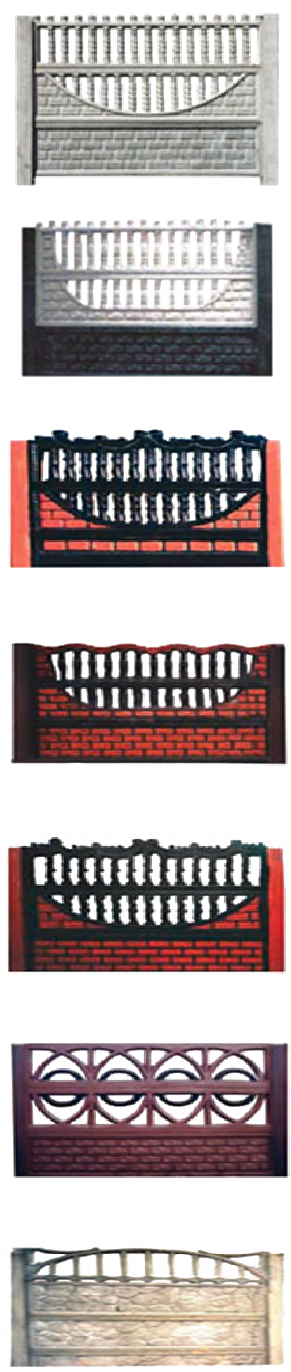 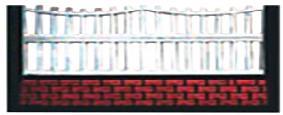 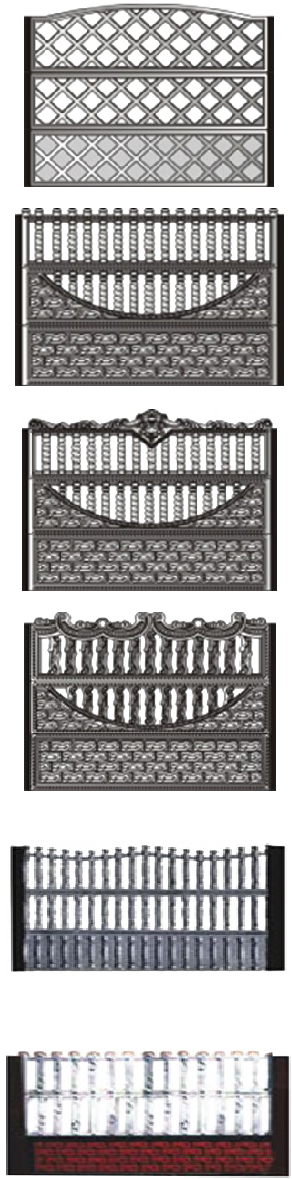 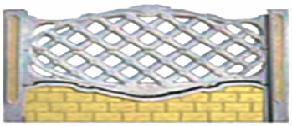 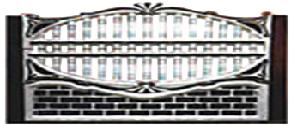 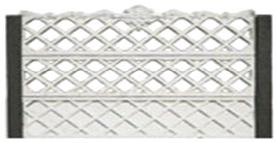 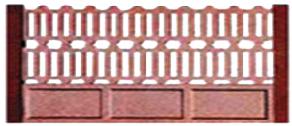 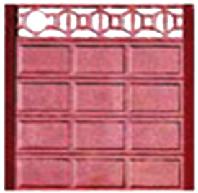 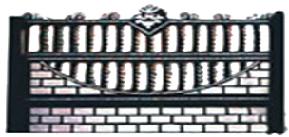 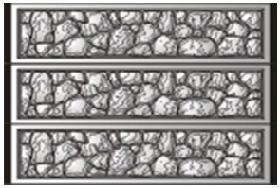 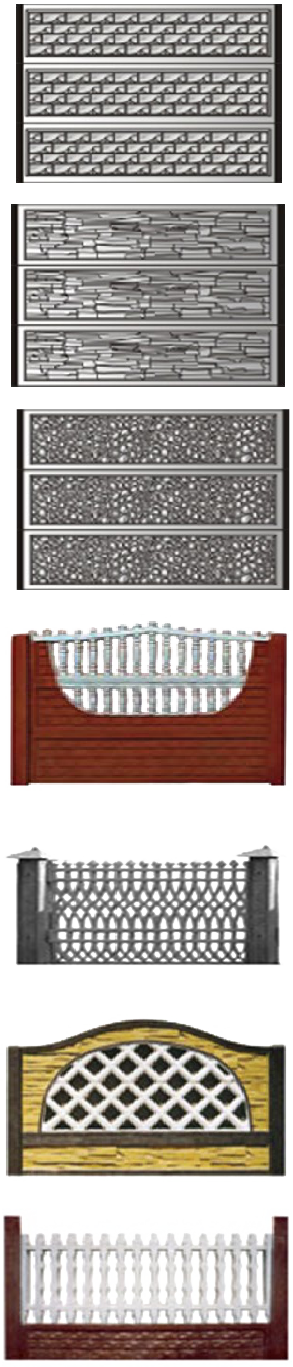 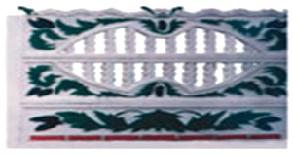 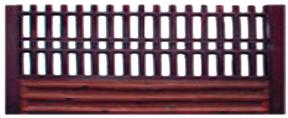 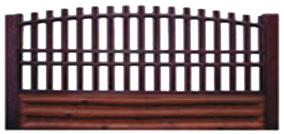 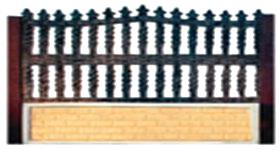 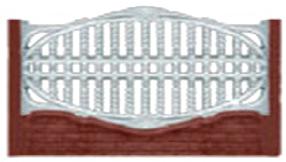 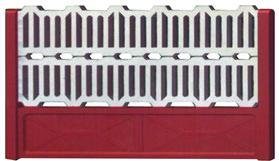 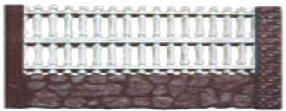 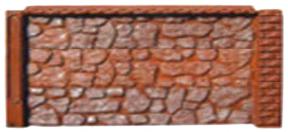 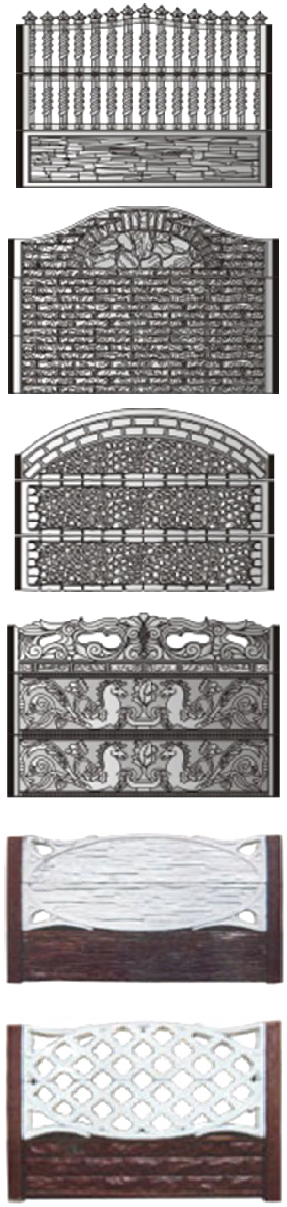 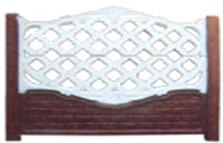 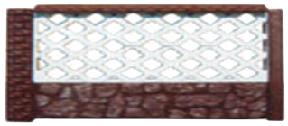 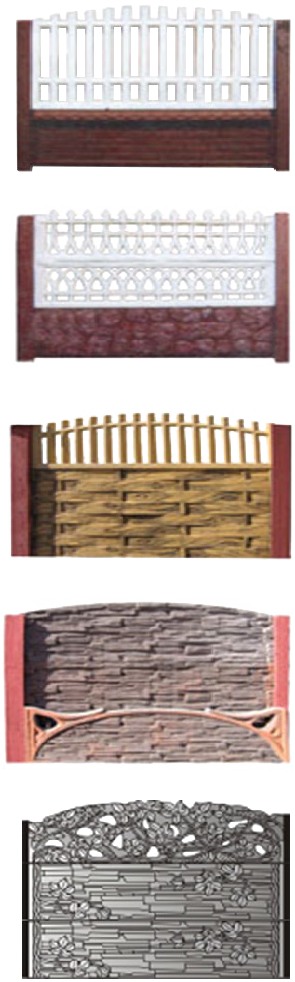 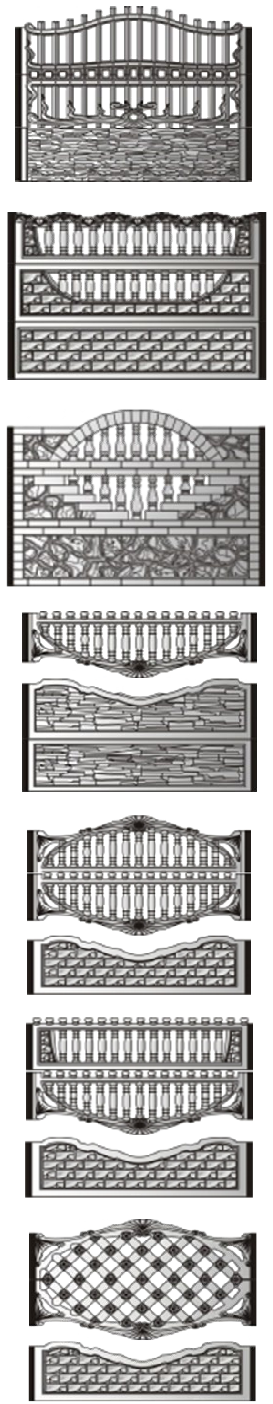 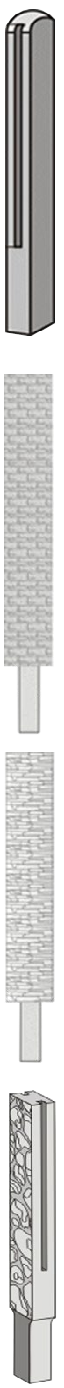 Формы для заборных столбов (стеклопластик)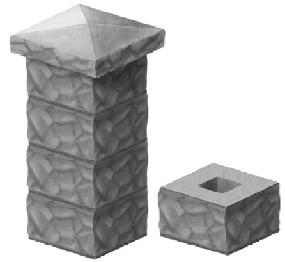 Формы для оголовников заборов (производство "Alpha" (Польша))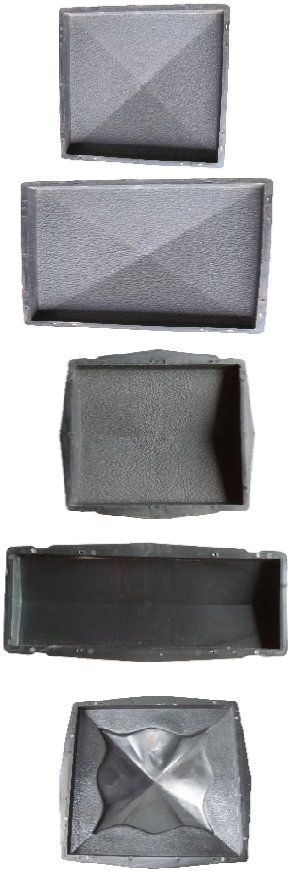 Формы для оголовников заборов (производство "Alpha" (Польша))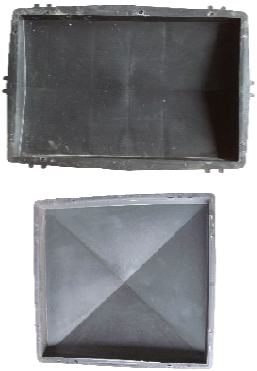 Формы для оголовников заборов (стеклопластик)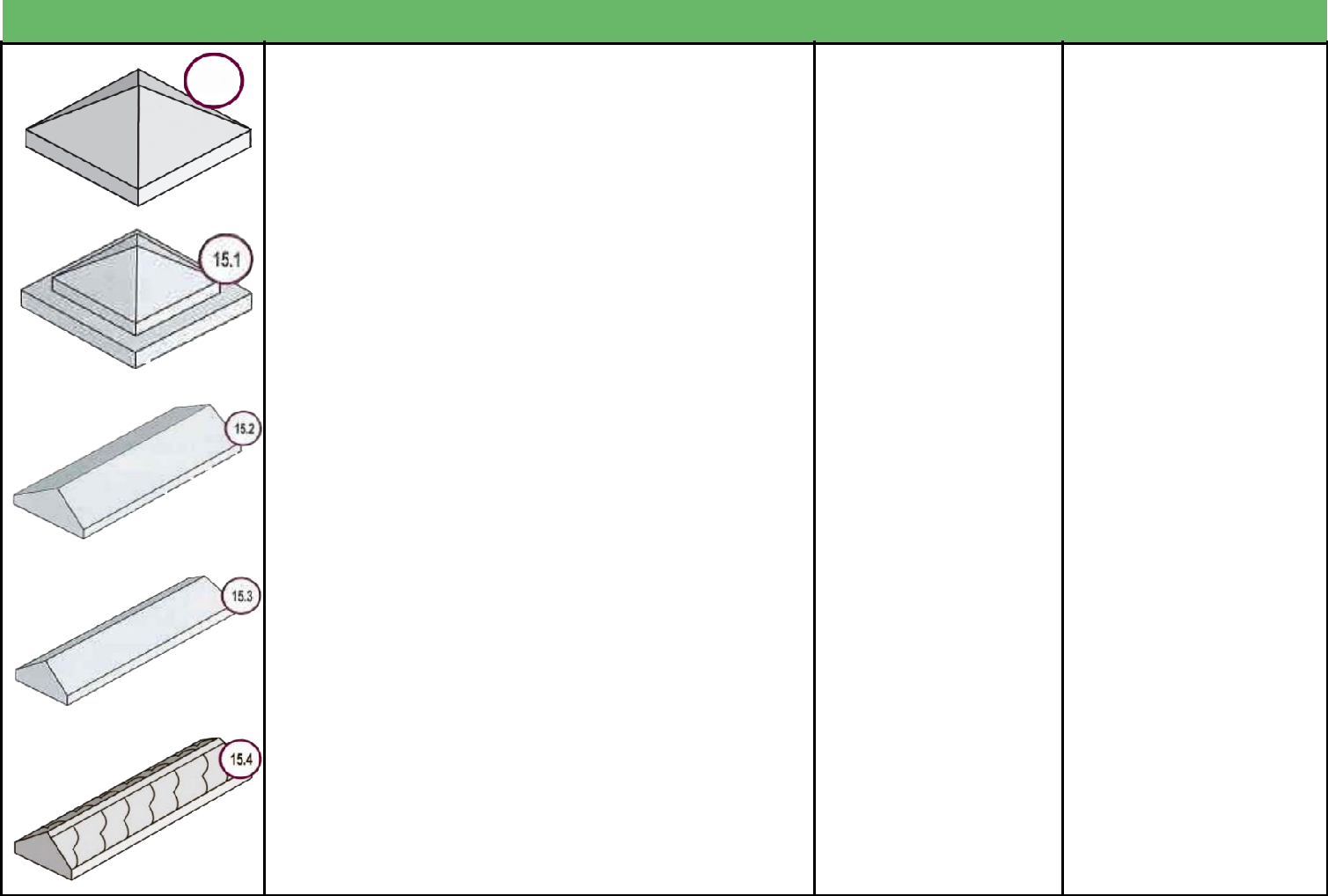 3.31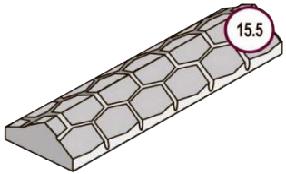 Формы и комплекты для производства балясин и перил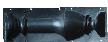 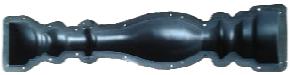 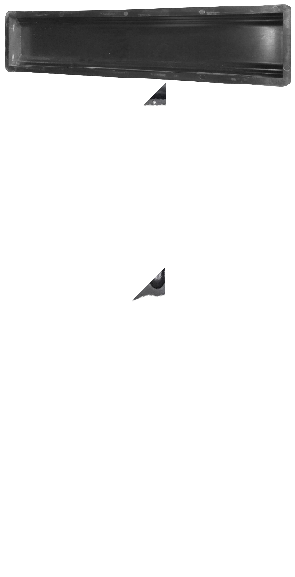 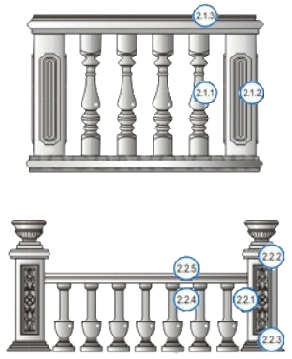 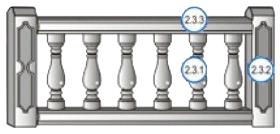 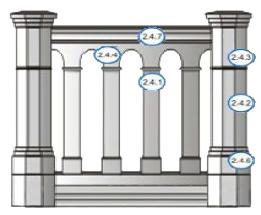 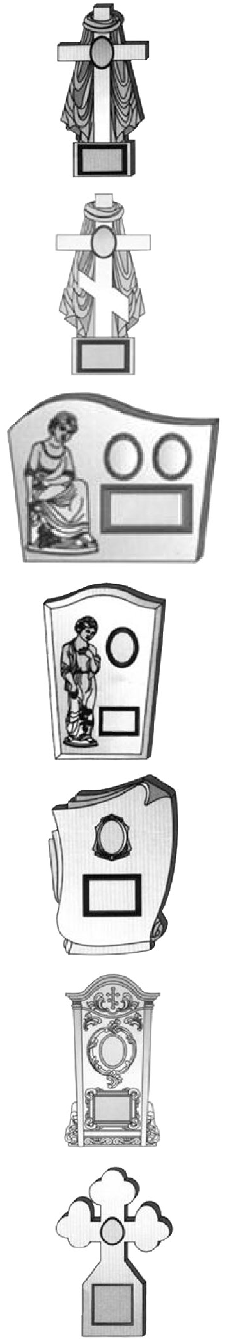 Формы для постаментов и памятников (стеклопластик)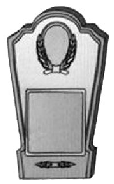 Формы для подставок и цветочниц к памятникам (стеклопластик)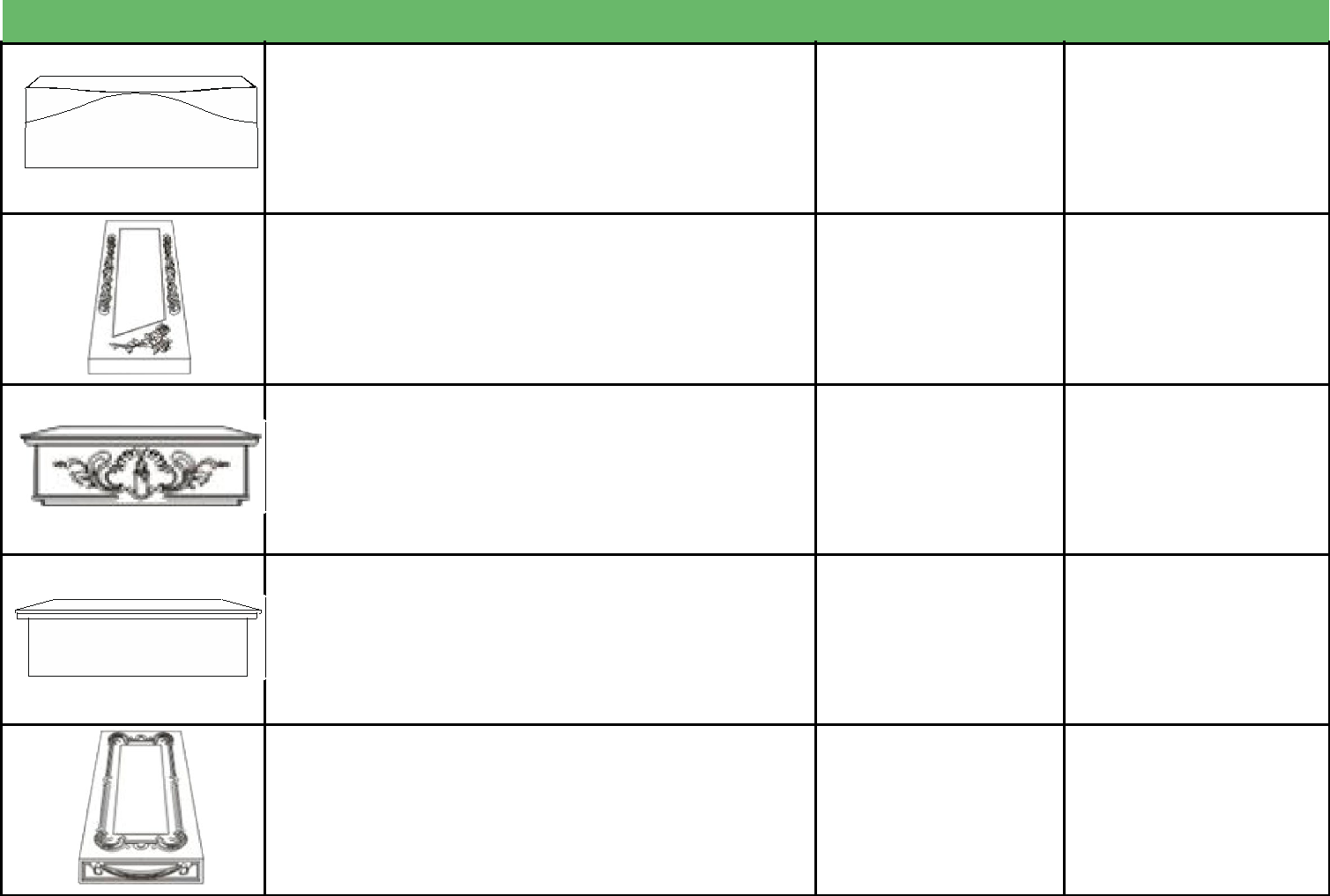 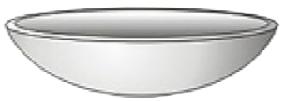 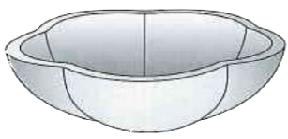 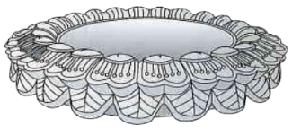 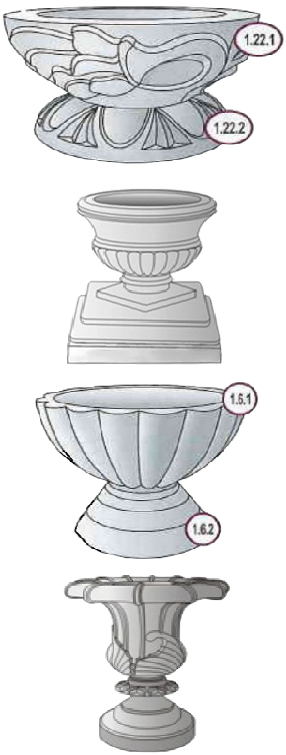 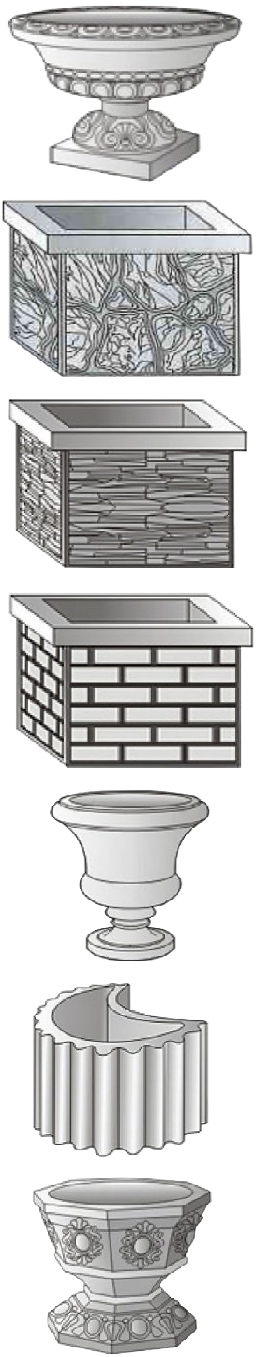 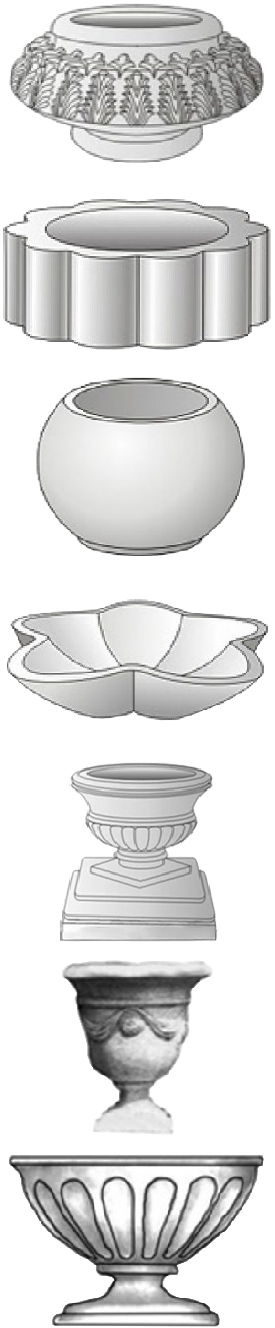 Формы МАФ для производства вазонов и цветочниц (стеклопластик)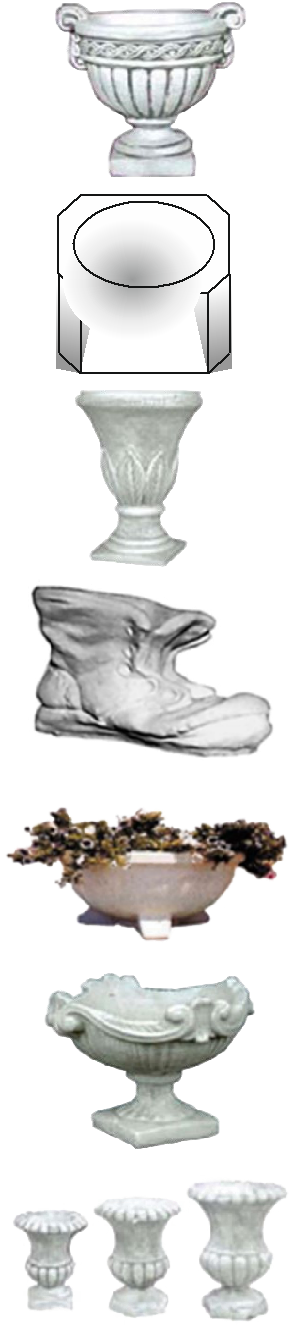 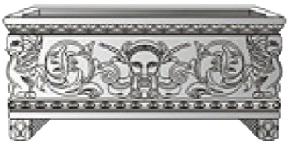 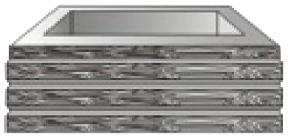 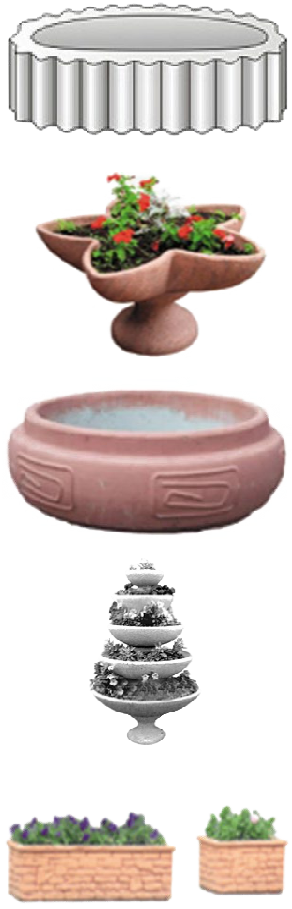 Формы МАФ для производства вазонов и цветочниц (стеклопластик)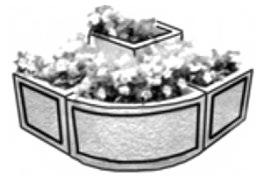 Формы МАФ для производства скамеек и урн (стеклопластик)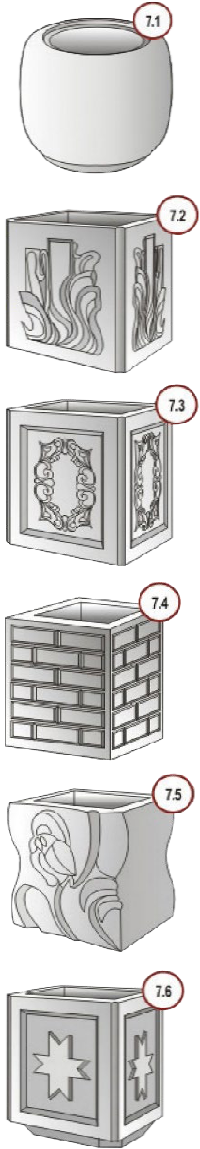 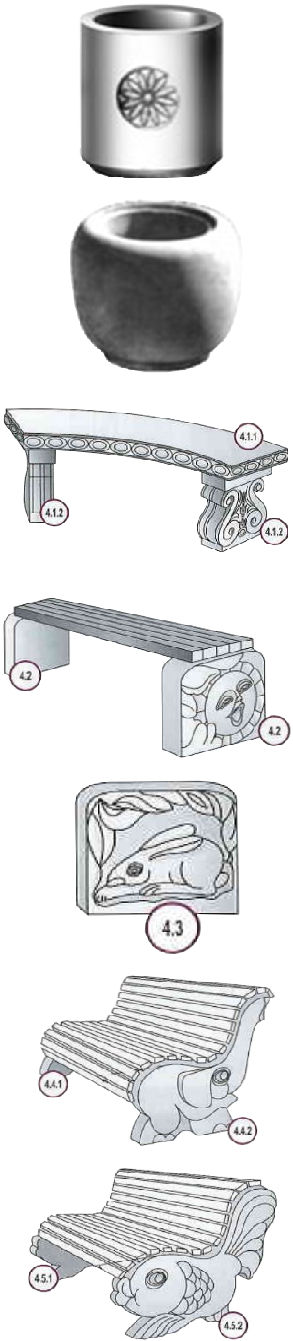 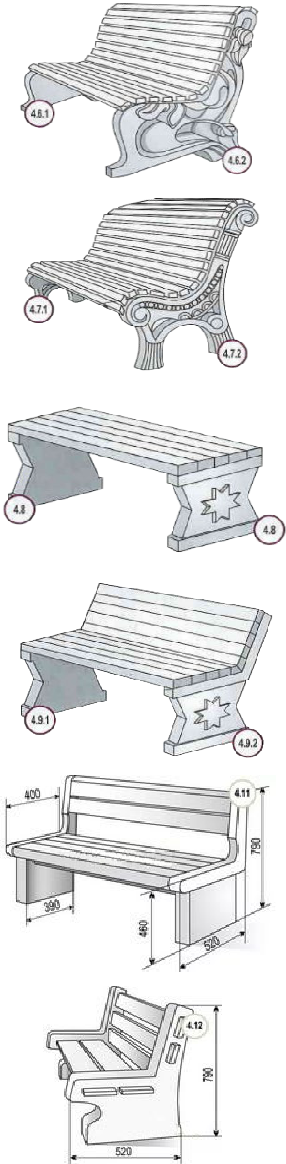 Формы МАФ для производства скульптур (стеклопластик)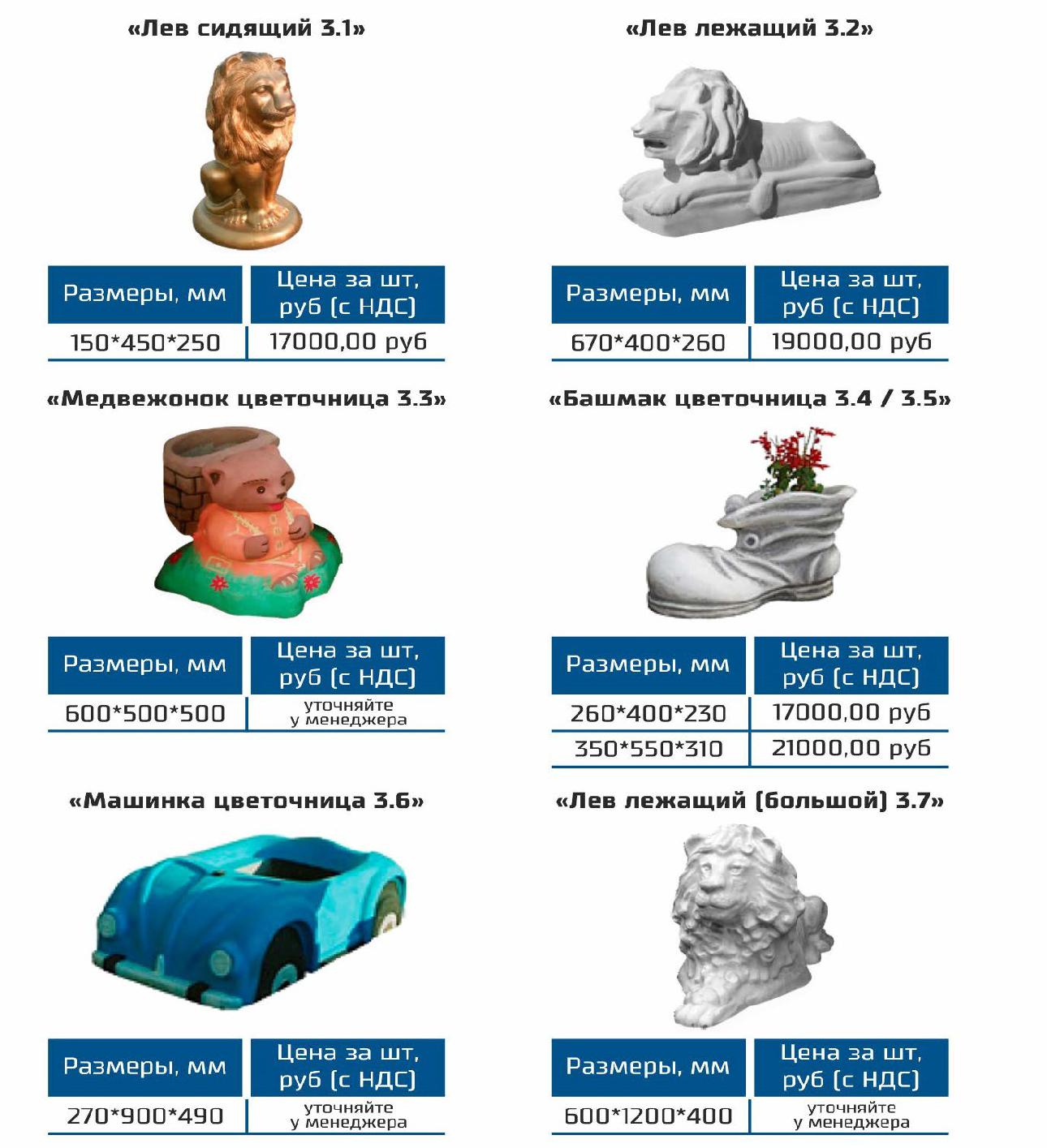 Формы МАФ для производства скульптур (стеклопластик)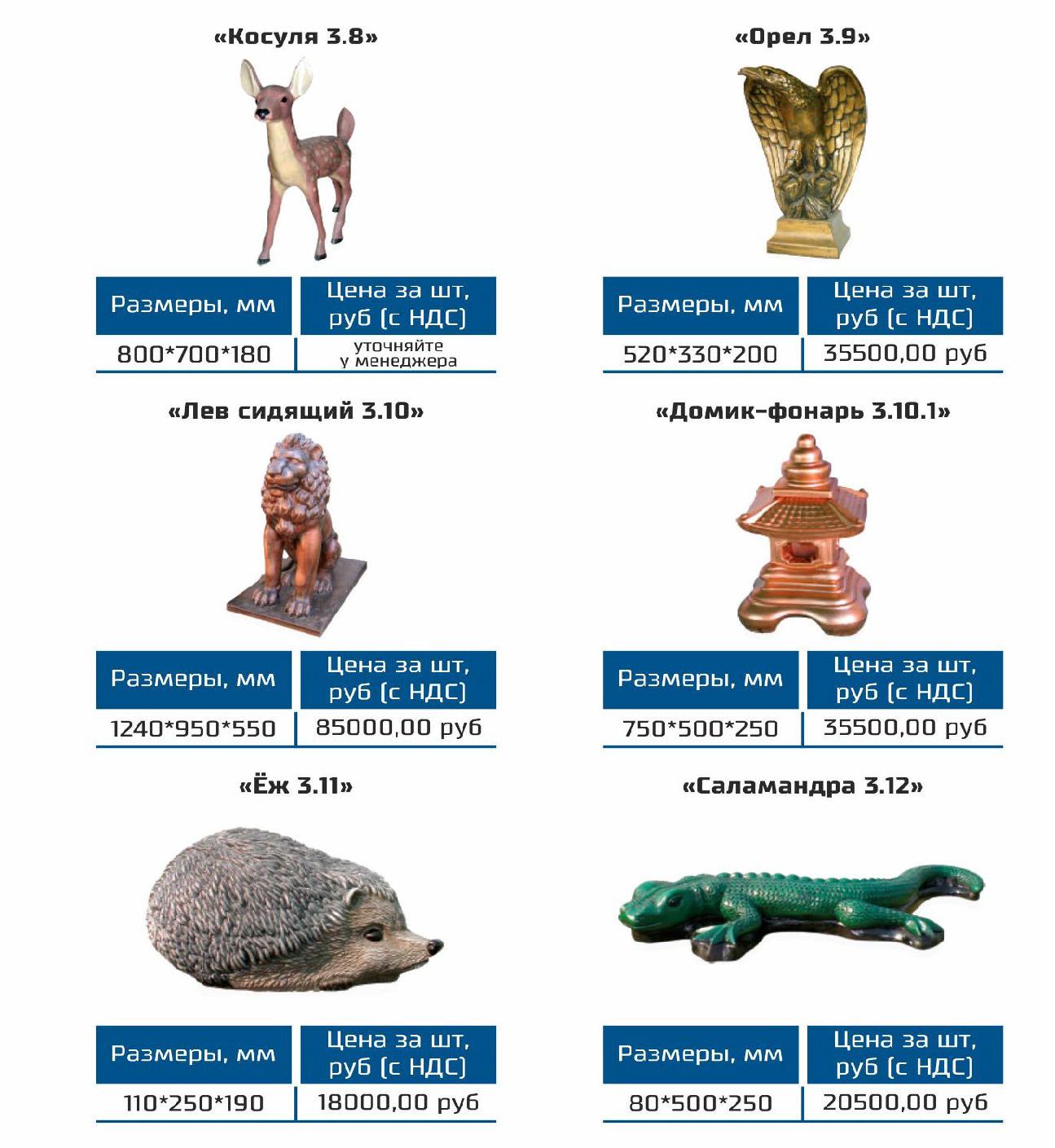 Формы МАФ для производства скульптур (стеклопластик)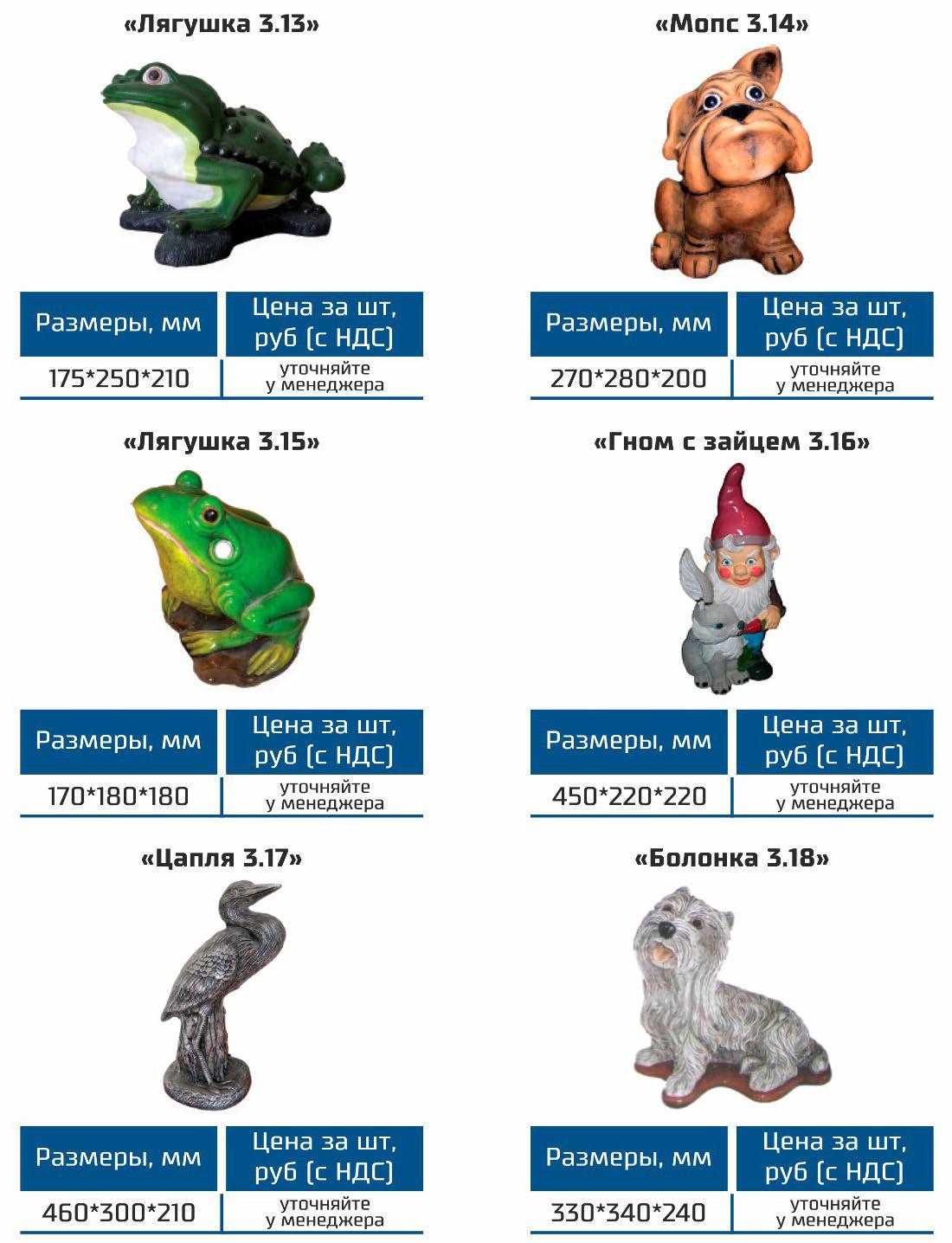 Формы МАФ для производства скульптур (стеклопластик)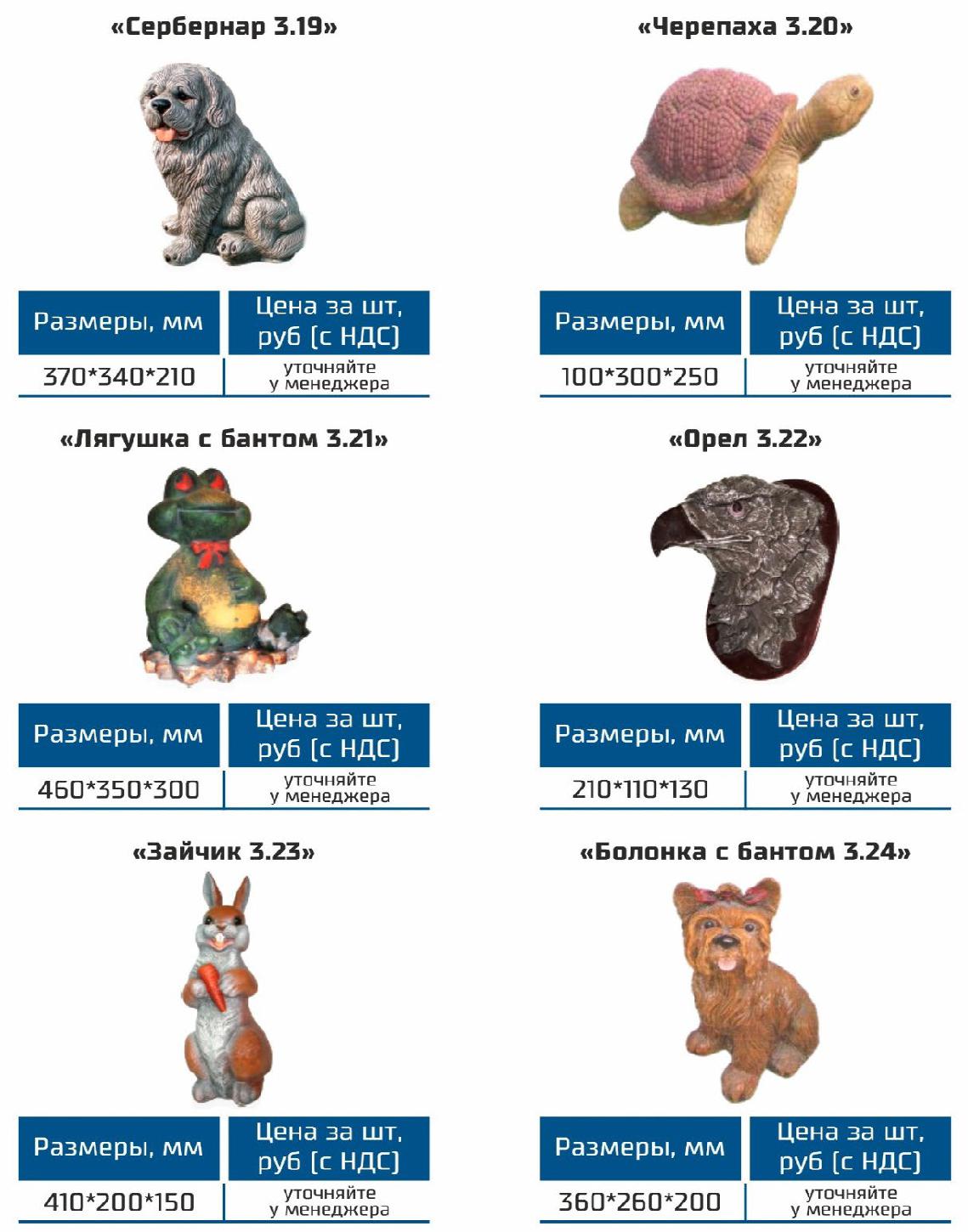 Формы МАФ для производства скульптур (стеклопластик)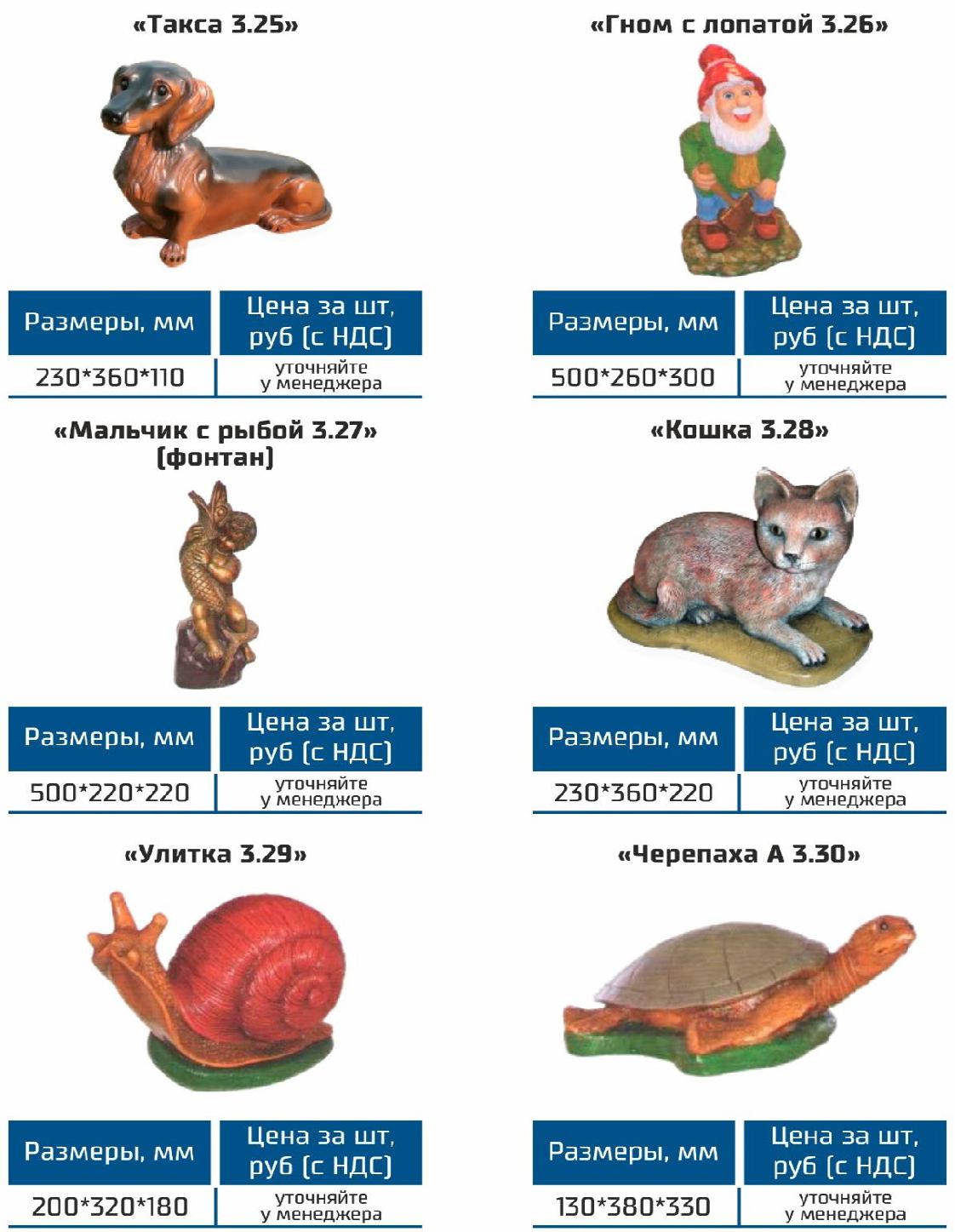 Формы МАФ для производства скульптур (стеклопластик)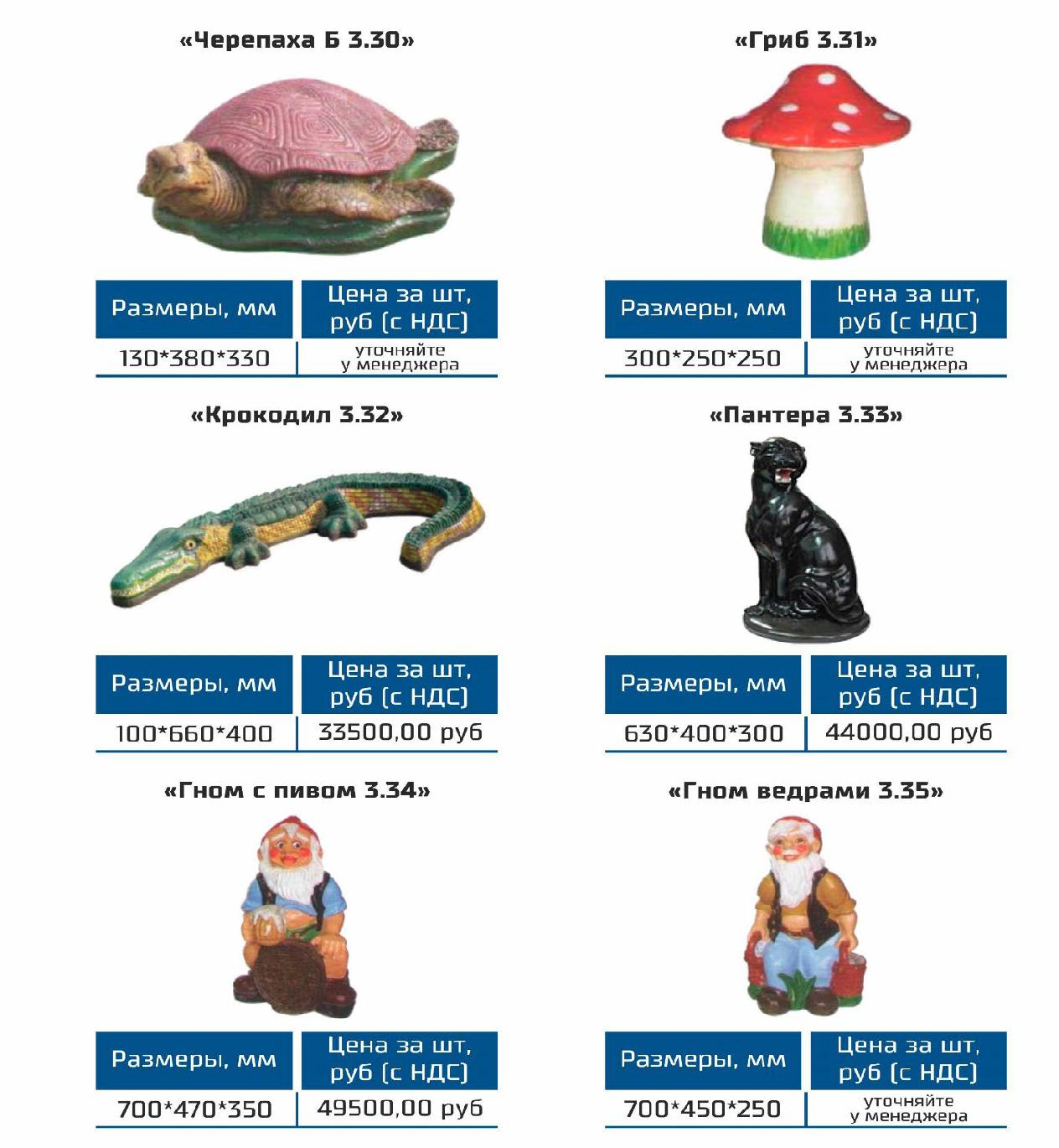 Формы МАФ для производства скульптур (стеклопластик)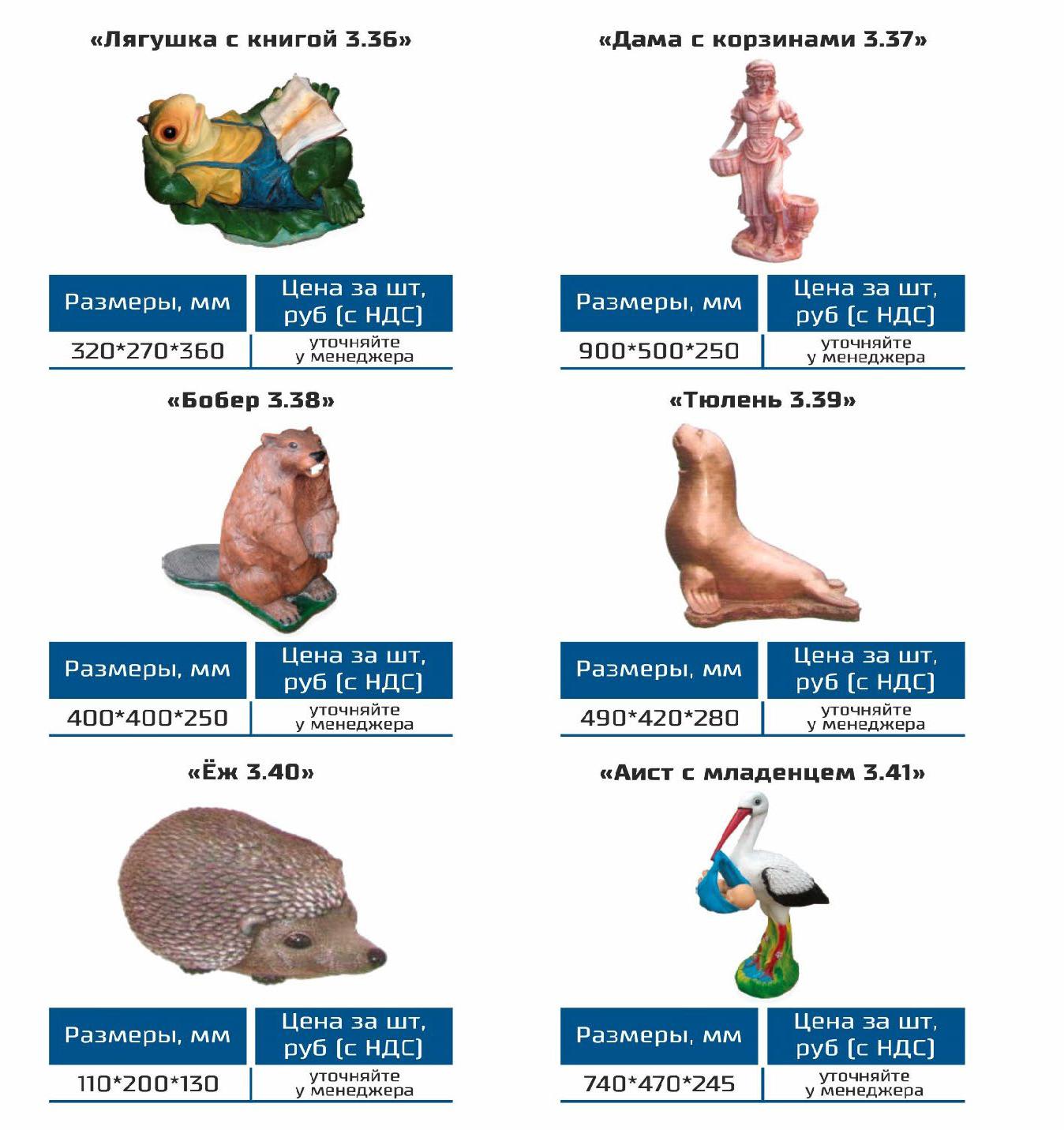 Формы МАФ для производства скульптур (стеклопластик)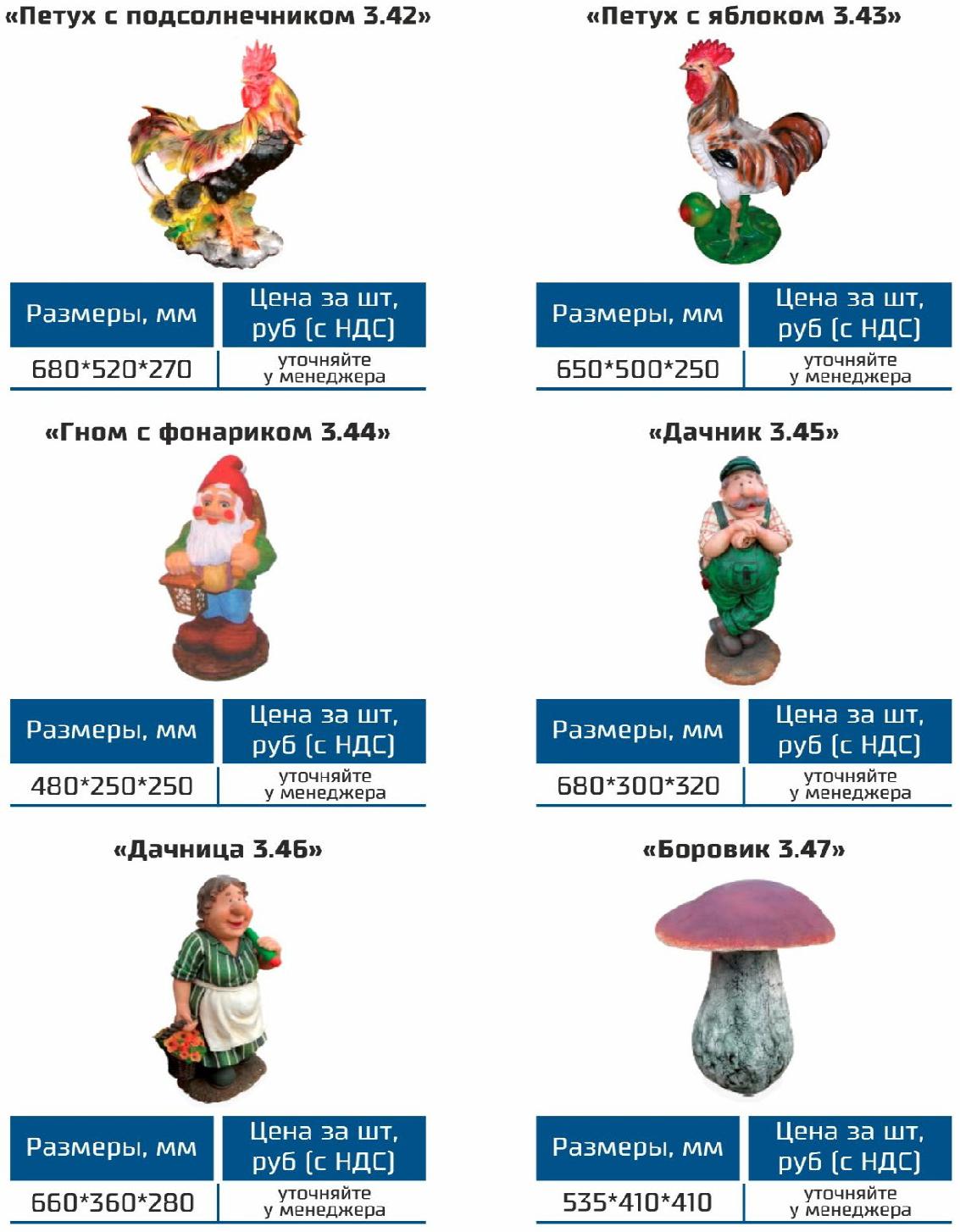 Формы МАФ для производства скульптур (стеклопластик)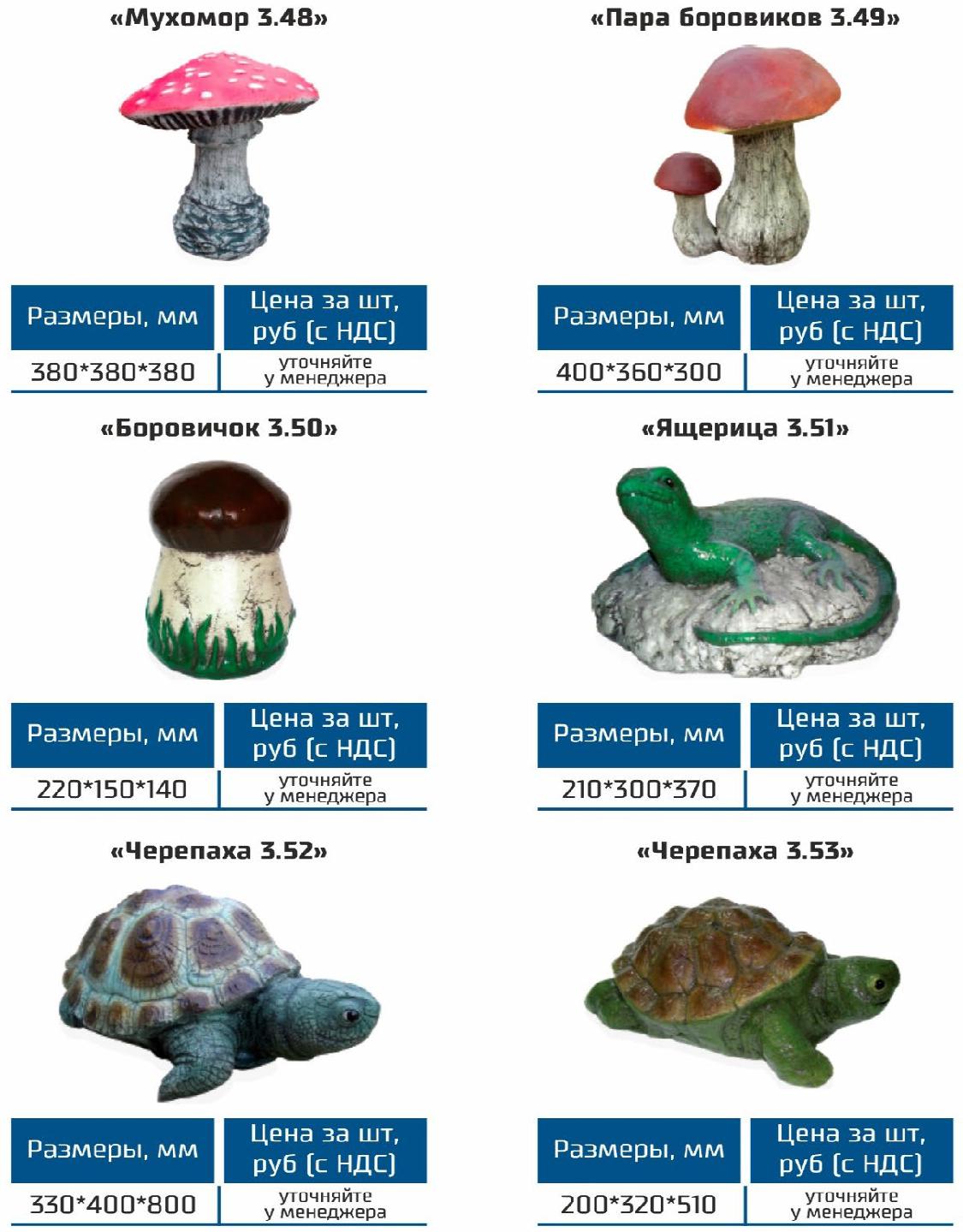 Формы МАФ для производства скульптур (стеклопластик)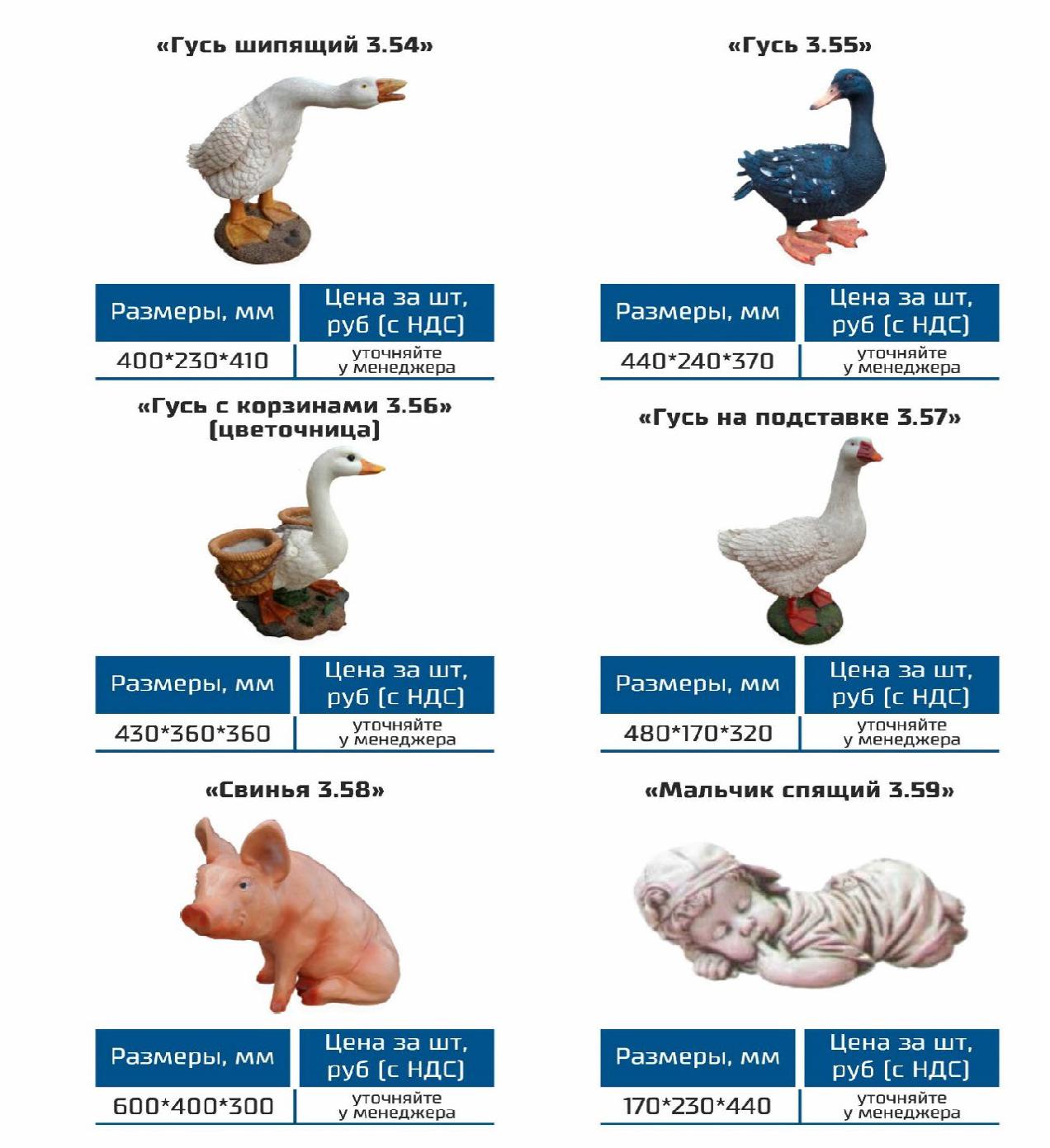 Формы МАФ для производства скульптур (стеклопластик)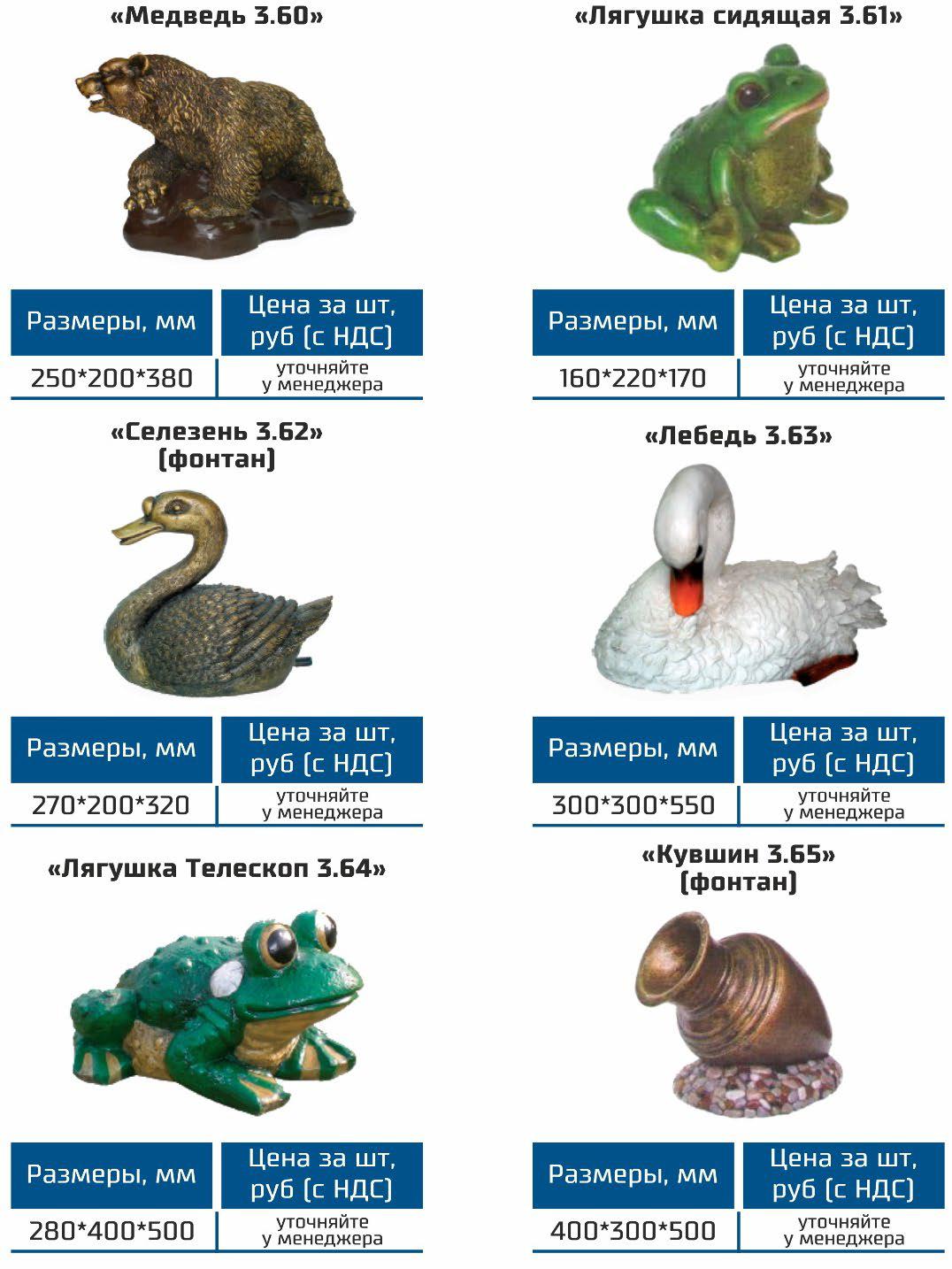 Формы МАФ для производства скульптур (стеклопластик)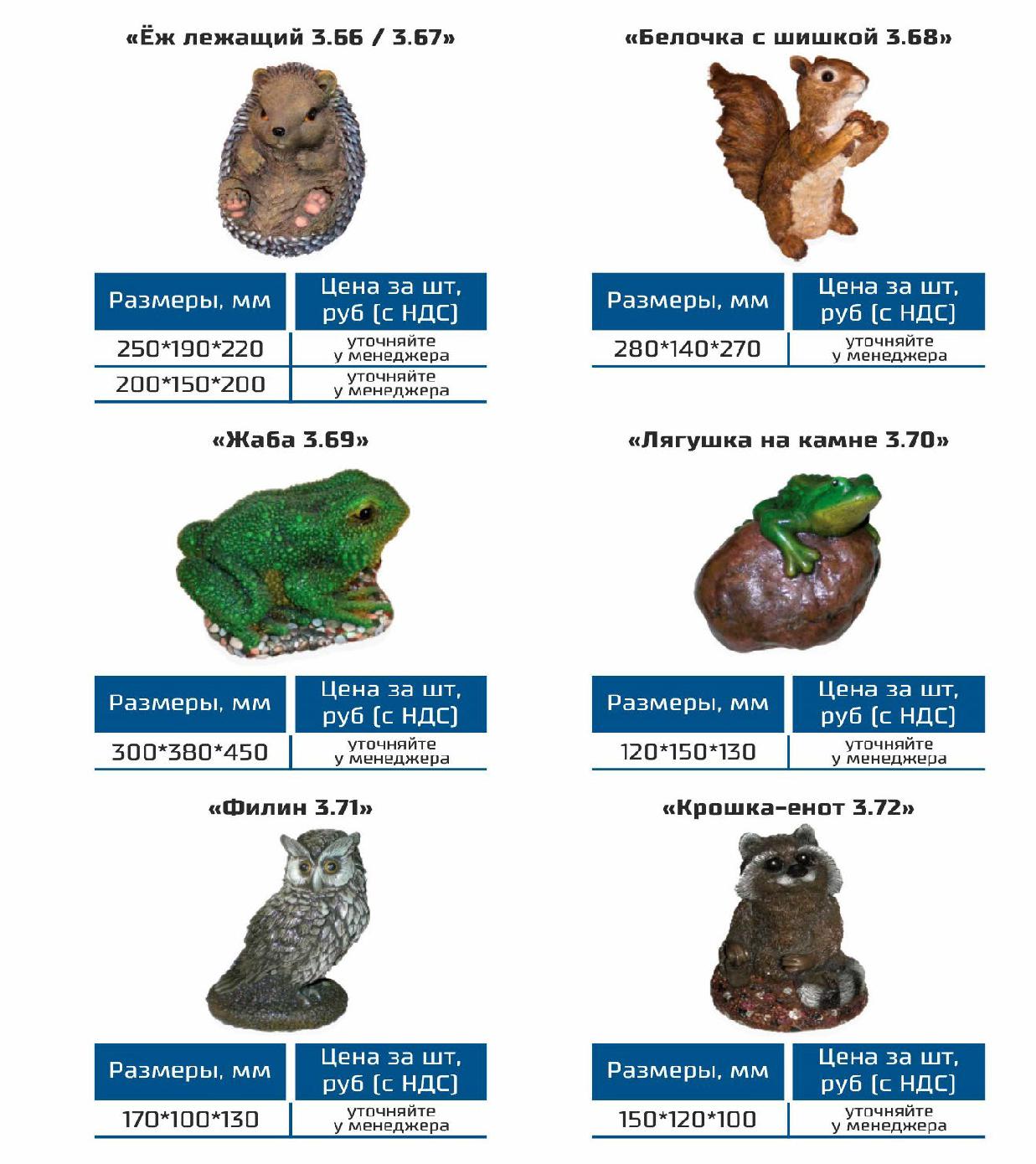 Формы МАФ для производства скульптур (стеклопластик)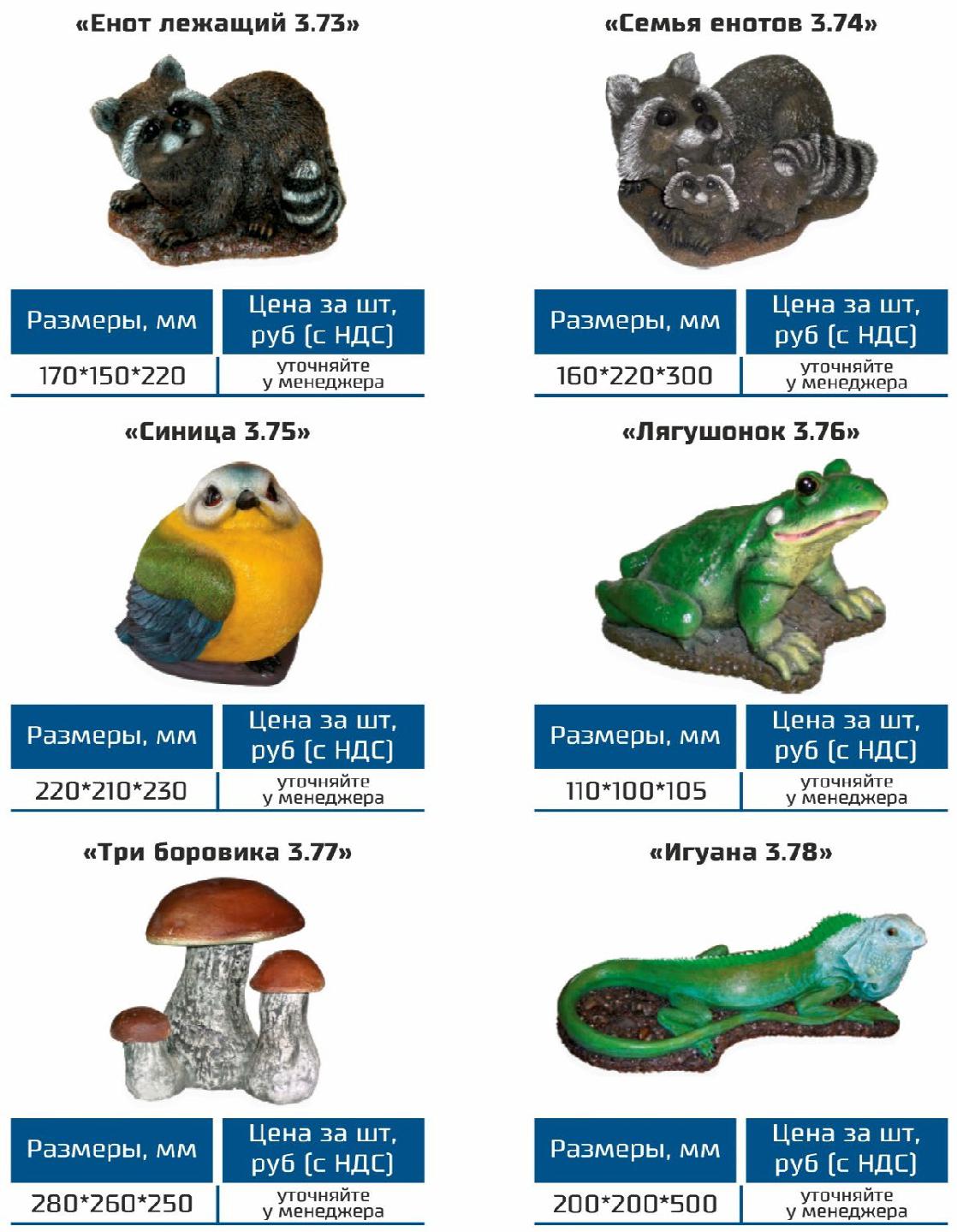 Формы МАФ для производства скульптур (стеклопластик)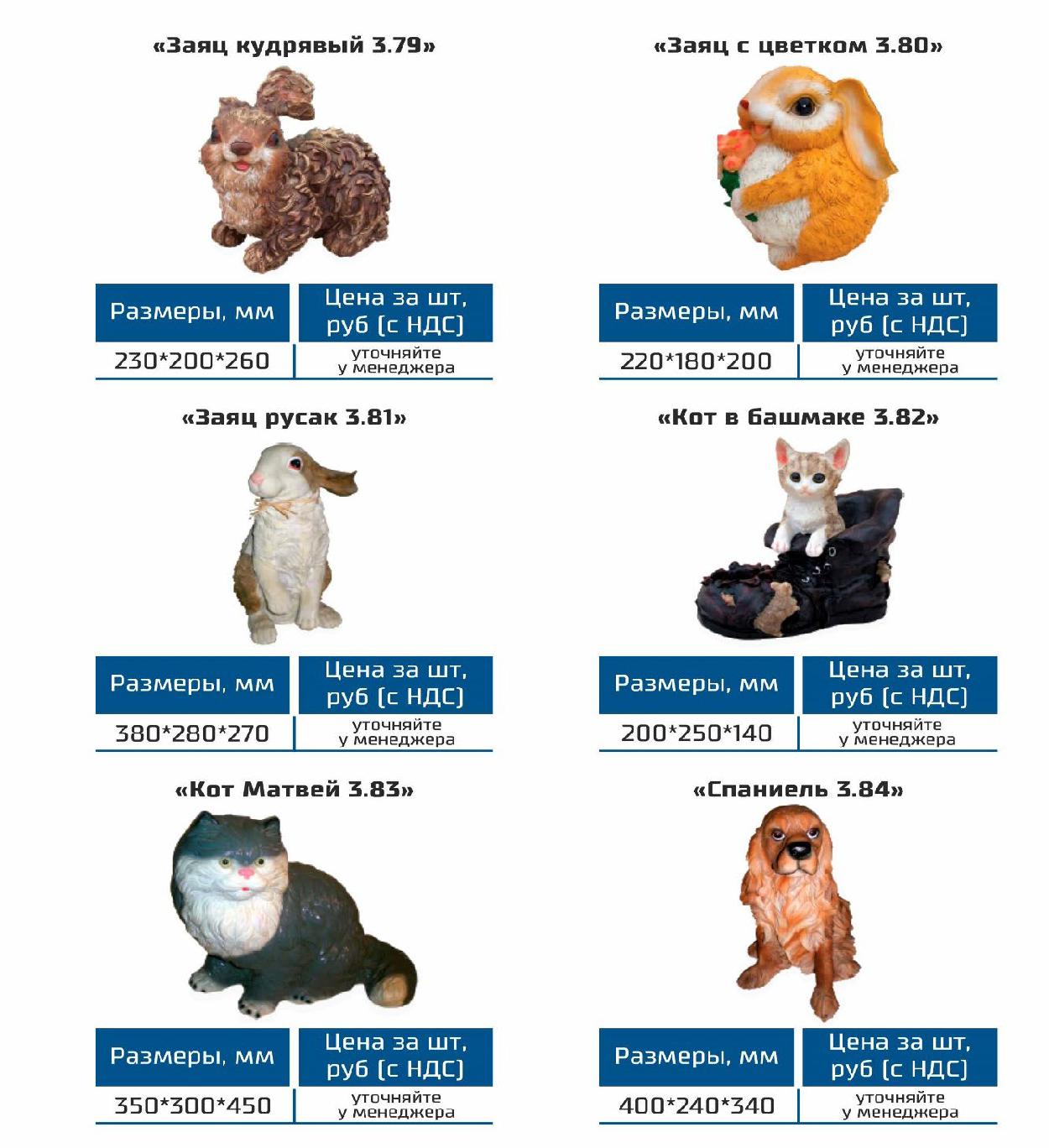 Формы МАФ для производства скульптур (стеклопластик)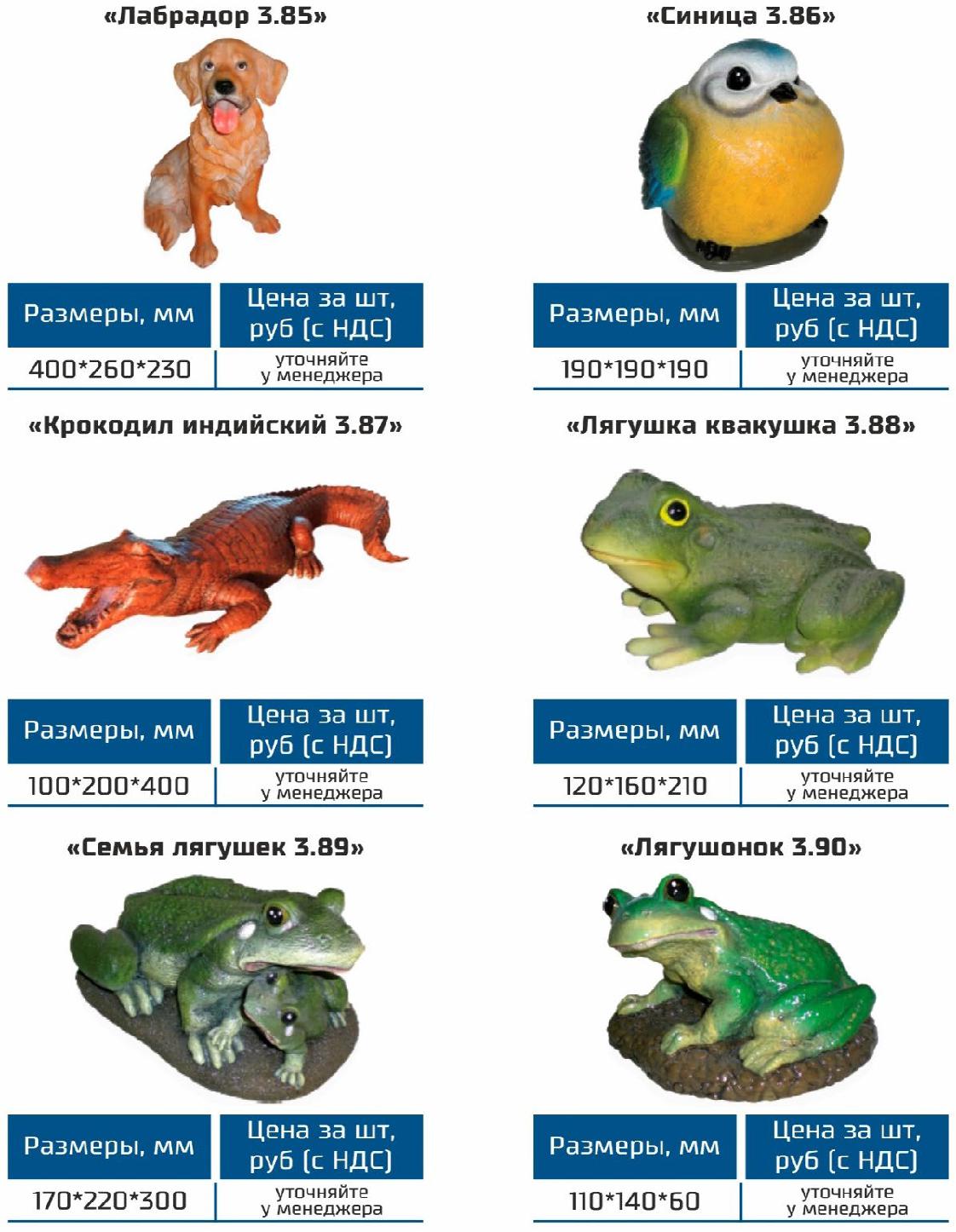 Формы МАФ для производства скульптур (стеклопластик)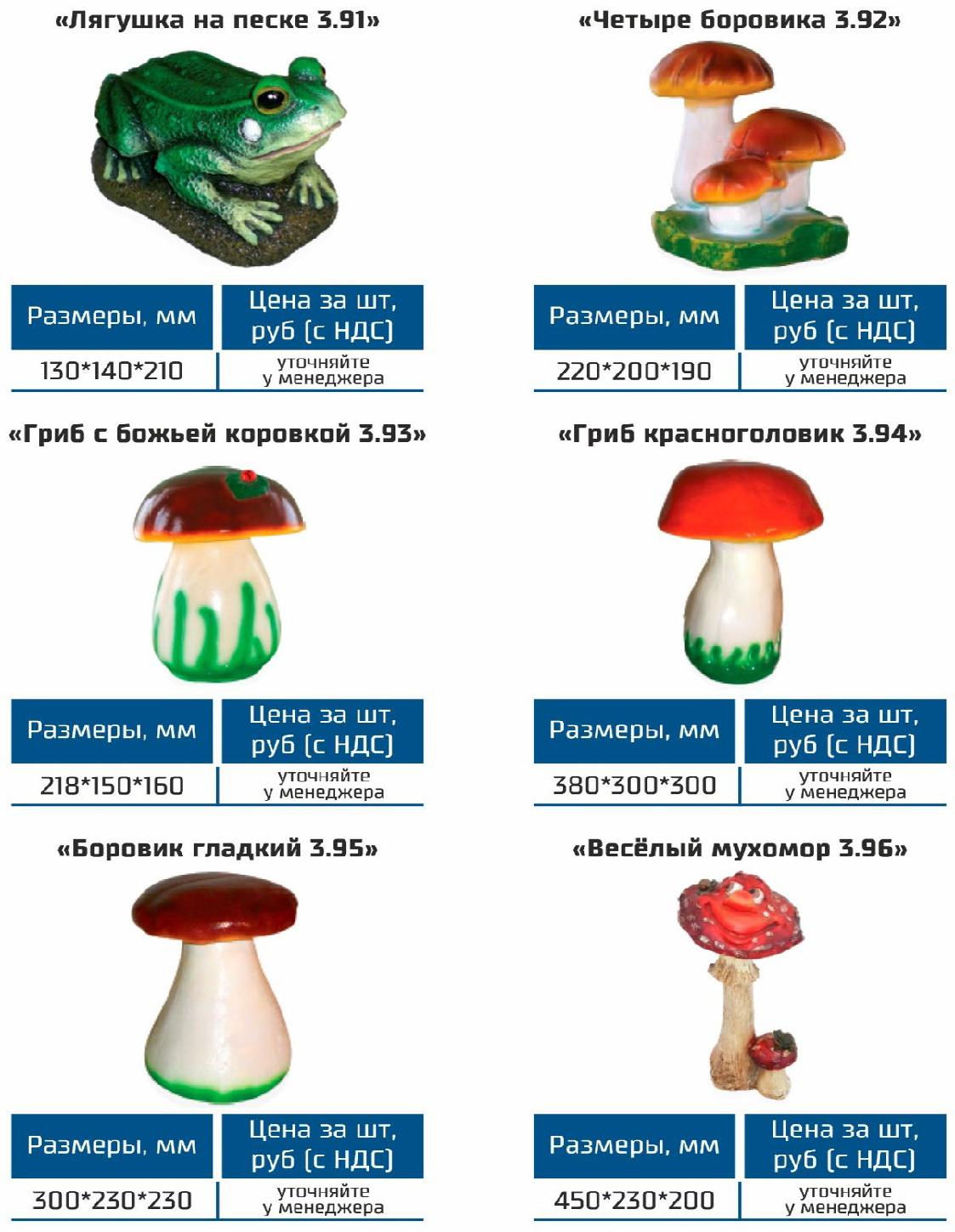 Формы МАФ для производства скульптур (стеклопластик)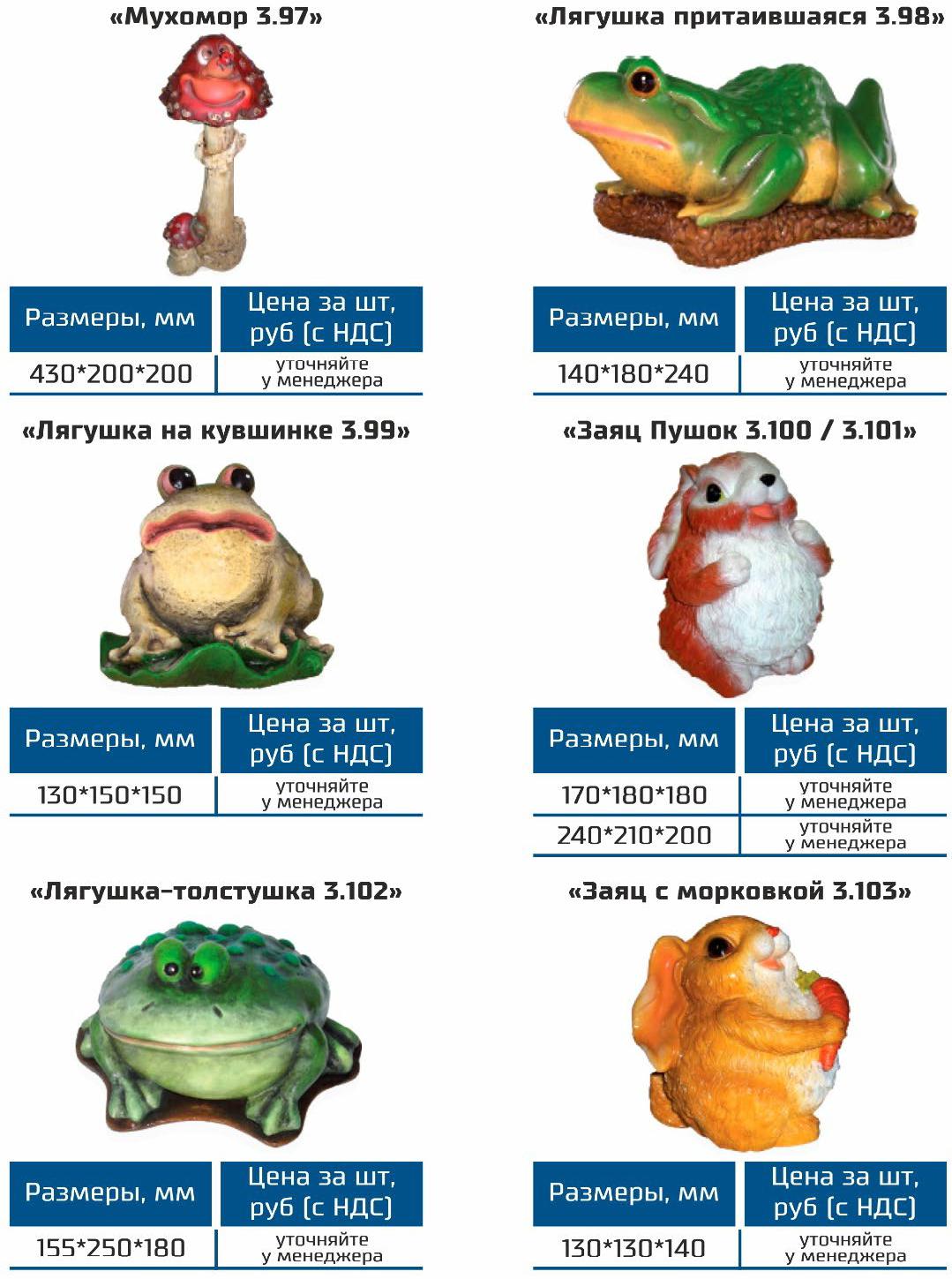 Формы МАФ для производства скульптур (стеклопластик)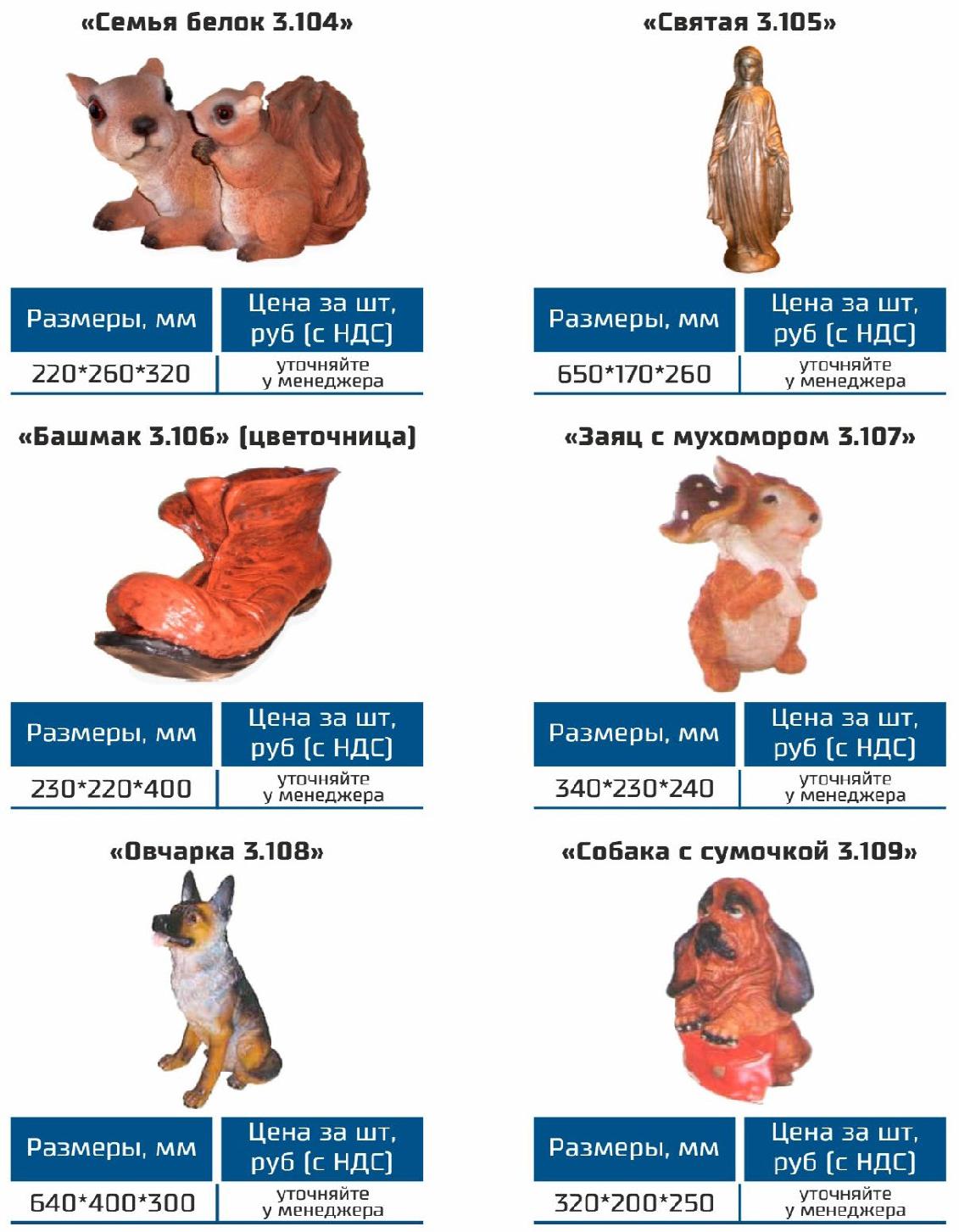 Формы МАФ для производства скульптур (стеклопластик)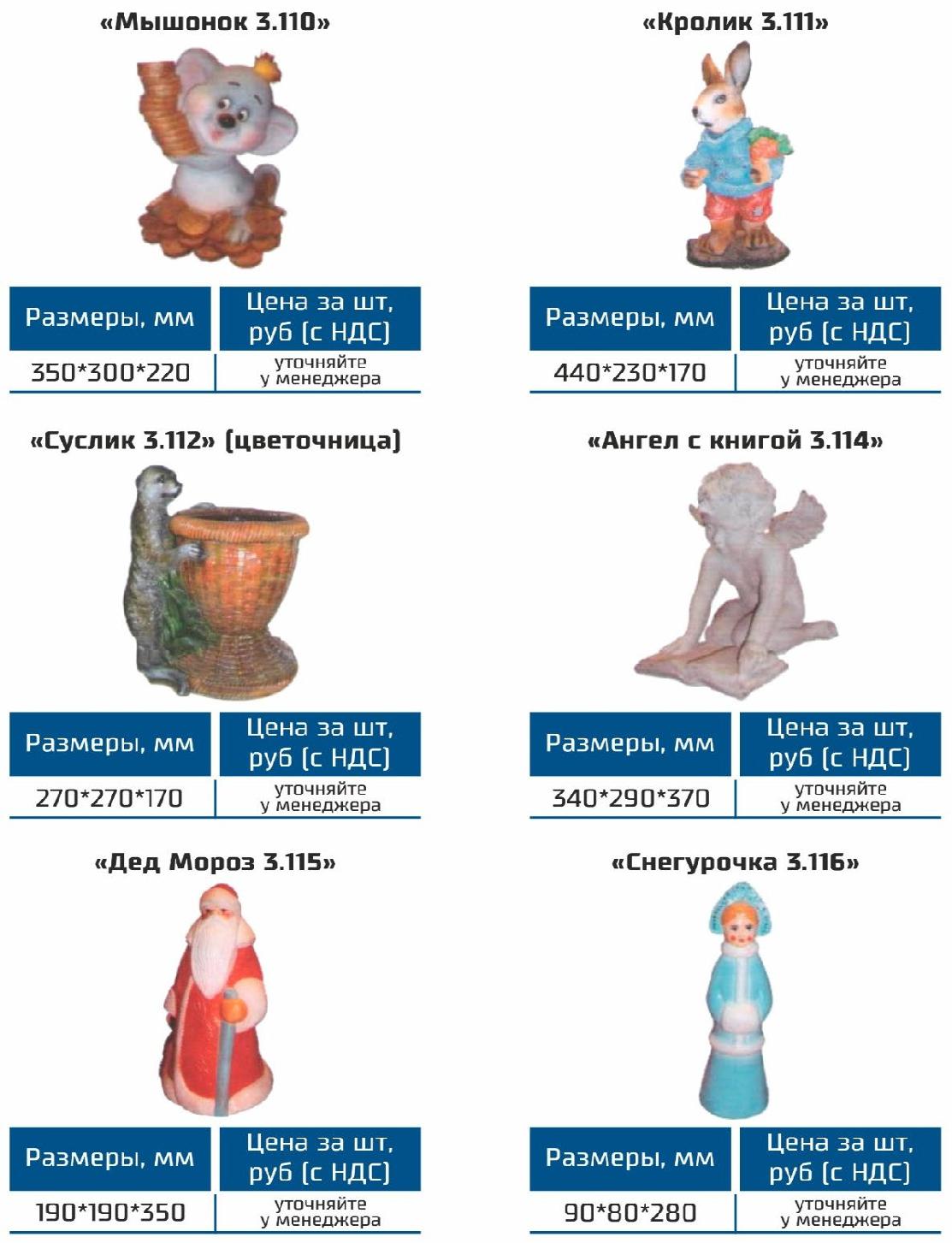 Формы МАФ для производства скульптур (стеклопластик)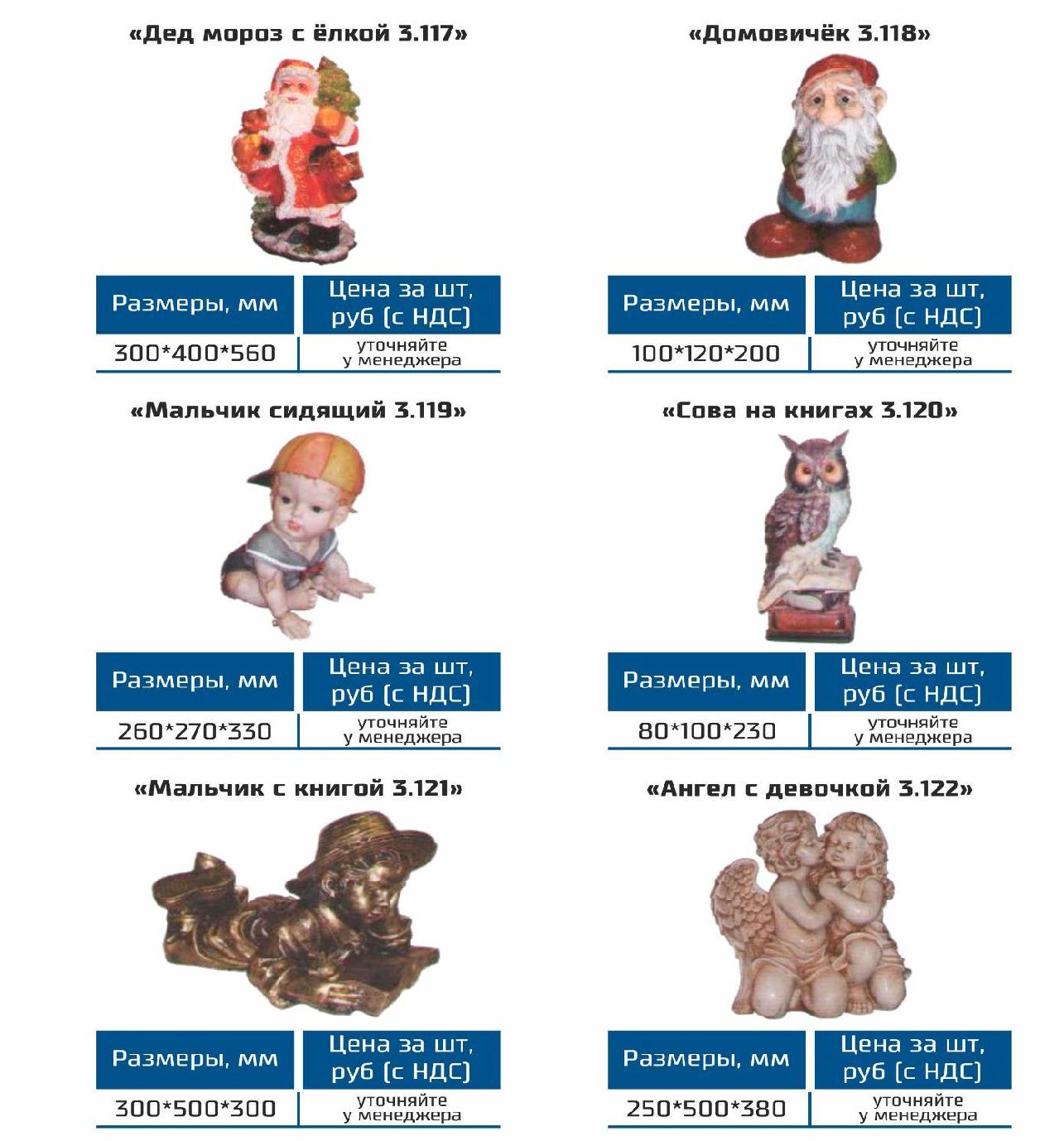 Формы МАФ для производства скульптур (стеклопластик)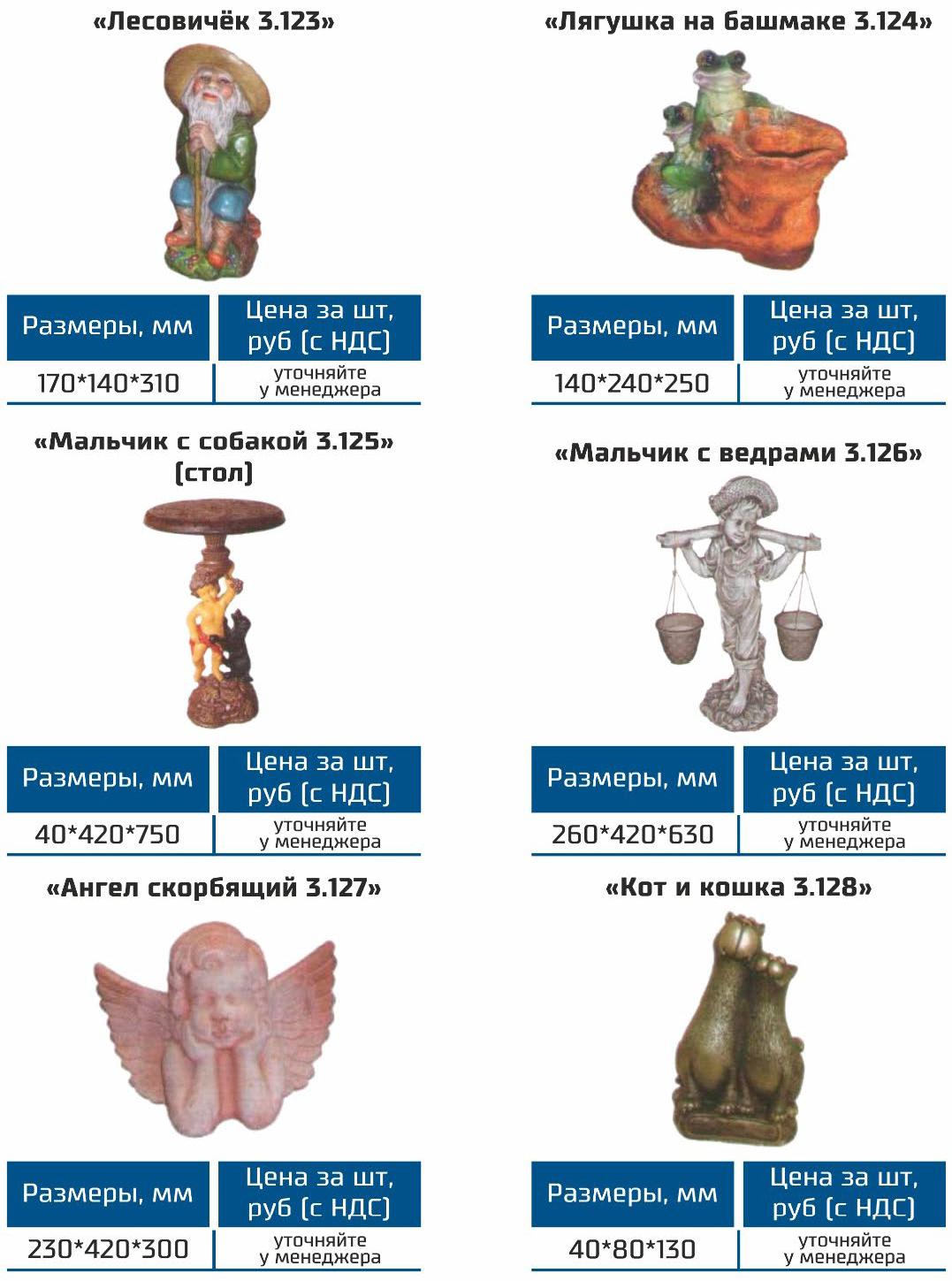 Формы МАФ для производства скульптур (стеклопластик)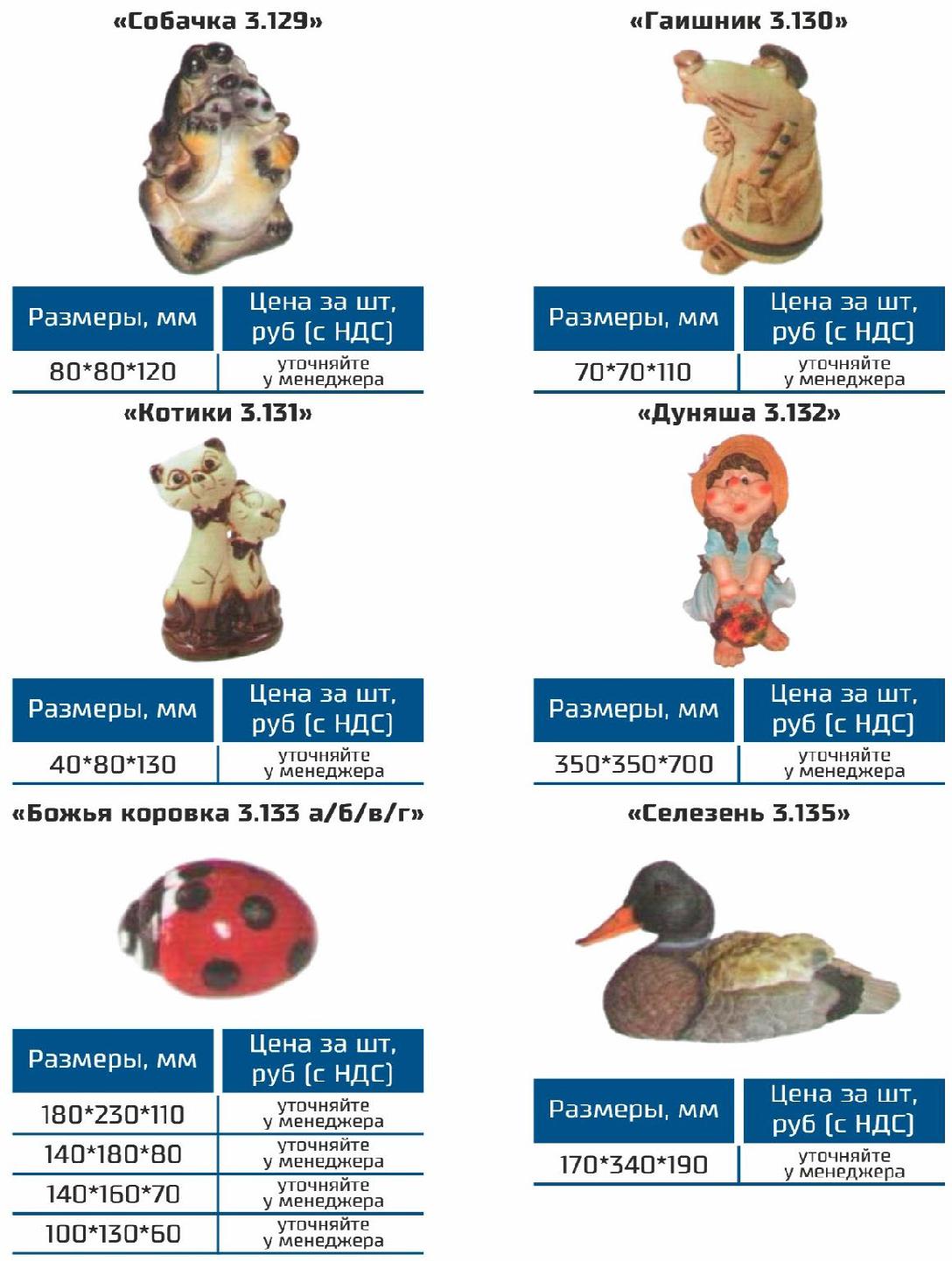 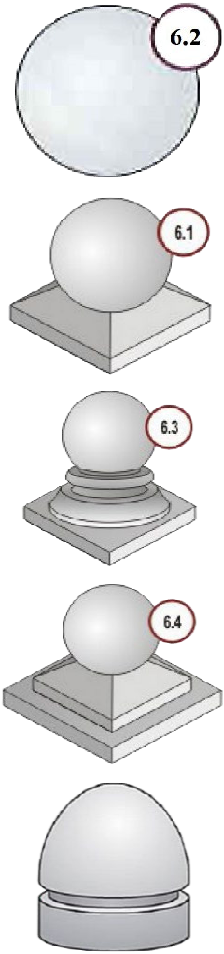 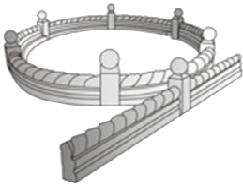 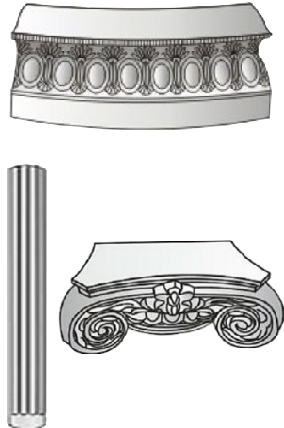 №НаименованиеСтраницаФормы для ландшафтного дизайна и архитектурыФормы для производства заборовФормы для заборных односторонних панелей (стеклопластик)1Наборы №1, №2, №3, №4, №5, №6, №712Наборы №8, №9, №10, №11, №12, №13, №1423Наборы №15, №16, №17, №18, №19, №20, №2134Наборы №22, №23, №24, №25, №26, №27, №2845Наборы №29, №30, №31, №32, №33, №34, №3556Наборы №36, №37, №38, №39, №40, №41, №4267Наборы №43, №44, №45, №46, №47, №48, №4978Наборы №50, №51, №52, №53, №54, №55, №568Формы для заборных столбов (стеклопластик)1"Столб гладкий"92"Столб кирпич (ТК)"93"Столб скала (ТФ)"94"Столб булыжник"95"Столб наборный"10Формы для заборных столбов (производство "Alpha" (Польша))1"Козырек четырёхскатный" гладкий/шагрень 390*390/490*490/490*270 мм102"Козырек двухскатный" гладкий/шагрень 390*270/390*350/500*180 мм103"Козырек четырёхскатный-медуза"104"Козырек двухскатный" гладкий115"Козырек четырёхскатный" гладкий11Формы для оголовников заборов (стеклопластик)1"Оголовник забора 6.75"112"Оголовник забора 15.1"113"Оголовник забора 15.2"114"Оголовник забора 15.3"115"Оголовник забора 15.4"116"Оголовник забора 15.5"12Формы и комплекты для производства балясин и перил1"Балясина №1"122"Балясина №2"123"Перило"124"Балясина №3"125"Балясина №4"126"Комплект №1"137"Комплект №2"138"Комплект №3"139"Комплект №4"13№НаименованиеСтраницаФормы для ландшафтного дизайна и архитектурыФормы для производства постаментов, подставок и памятников1"Постамент 5.1"142"Постамент 5.2"143"Постамент 5.3"144"Постамент 5.4"145"Постамент 5.5"146"Постамент 5.6"147"Постамент 5.7"148"Постамент 5.14"15Формы для производства постаментов, подставок и памятников1"Подставка 5.8"152"Подставка 5.9"153"Подставка 5.10"154"Подставка 5.11"155"Подставка 5.12"15Формы МАФ для производства вазонов и цветочниц (стеклопластик)1"Ваза круглая 1.1/1.2/1.3"162"Ваза пятилучевая 1.4"163"Ваза лепестковая 1.10"164"Ваза садовая 1.22"165"Ваза малая (1.5.1) с пьедисталом (1.5.2)"166"Ваза (1.6.1) с подставкой (1.6.2)"167"Ваза колокольчик 1.23"168"Ваза 1.8"179"Ваза булыжник 1.13/1.14/1.15"1710"Ваза восьмигранная 1.9"1711"Ваза скала 1.16/1.17/1.18"1712"Ваза кирпич 1.19/1.20/1.21"1713"Ваза 1.12"1714"Ваза 1.25/1.31"1715"Ваза 1.11"1816"Ваза шестеренка 1.7"1817"Ваза шар 1.26"1818"Ваза звездочка 1.29"1819"Ваза малая М010"1820"Ваза греческая М003"1821"Ваза классическая с подставкой М006"1822"Чаша с ушками М003"1923"Ваза усеченный квадрат М025"1924"Ваза кубок М034"1925"Ваза ботинок М022"1926"Ваза круглая на 3_х ножках М015"1927"Ваза чаша барокко М034"19№НаименованиеСтраницаФормы для ландшафтного дизайна и архитектурыФормы МАФ для производства вазонов и цветочниц (стеклопластик)28"Ваза М038"1929"Ваза античная 1.30"2030"Цветочница 1.24"2031"Цветочница 1.27"2032"Ваза пятилучевая на подставке М029"2033"Цветочница большая М017"2034"Цветочница пятиэтажная Ц6"2035"Цветочница под камень М01а/б/в/г"2036"Цветочница сборная Ц8" 3 элемента21Формы МАФ для производства скамеек и урн (стеклопластик)1"Урна 7.1"212"Урна 7.2"213"Урна 7.3"214"Урна 7.4"215"Урна 7.5"216"Урна 7.6"217"Урна круглая У003"228"Урна бочонок У004"229"Скамейка 4.1.1/4.1.2"2210"Скамейка солнце 4.2"2211"Скамейка зайчик 4.3"2212"Скамейка слоник 4.4.1/4.4.2"2213"Скамейка рыбка 4.5.1/4.5.2"2210"Скамейка садовая 4.6.1/4.6.2"2311"Скамейка 4.7.1/4.7.2"2312"Скамейка звезда 4.8"2313"Скамейка 4.9.1/4.9.2"23Формы МАФ для производства скульптур (стеклопластик)1"Лев сидящий 3.1"242"Лев лежащий 3.2"243"Медвежонок цветочница 3.3"244"Башмак цветочница 3.4/3.5"245"Мешинца цветочница 3.6"246"Лев лежащий (большой) 3.7"247"Косуля 3.8"258"Орел 3.9"259"Лев сидящий 3.10"2510"Домик-фонарь 3.10.1"2511"Ёж 3.11"2512"Саламандра 3.12"25№НаименованиеСтраницаФормы для ландшафтного дизайна и архитектурыФормы МАФ для производства скульптур (стеклопластик)13"Лягушка 3.13"2614"Мопс 3.14"2615"Лягушка 3.15"2616"Гном с зайцем 3.16"2617"Цапля 3.17"2618"Болонка 3.18"2619"Сербернар 3.19"2720"Черепаха 3.20"2721"Лягушка с бантом 3.21"2722"Орел 3.22"2723"Зайчик 3.23"2724"Болонка с бантом 3.24"2725"Такса 3.25"2826"Гном с лопатой 3.26"2827"Мальчик с рыбой 3.27" фонтан2828"Кошка 3.28"2829"Улитка 3.29"2830"Черепаха А 3.30"2831"Черепаха Б 3.30"2932"Гриб 3.31"2933"Крокодил 3.32"2934"Пантера 3.33"2935"Гном с пивом 3.34"2936"Гном с ведрами 3.35"2937"Лягушка с книгой 3.36"3038"Дама с корзинами 3.37"3039"Бобер 3.38"3040"Тюлень 3.39"3041"Ёж 3.40"3042"Аист с младенцем 3.41"3043"Петух с подсолнечником 3.42"3144"Петух с яблоком 3.43"3145"Гном с фонариком 3.44"3146"Дачник 3.45"3147"Дачница 3.46"3148"Боровик 3.47"3149"Мухомор 3.48"3250"Пара боровиков 3.49"3251"Боровичок 3.50"3252"Ящерица 3.51"3253"Черепаха 3.52"3254"Черепаха 3.53"32№НаименованиеСтраница№НаименованиеСтраницаФормы для ландшафтного дизайна и архитектурыФормы МАФ для производства скульптур (стеклопластик)55"Гусь шипящий 3.54"333356"Гусь 3.55"333357"Гусь с корзинками 3.56" цветочница333358"Гусь на подставке 3.57"333359"Свинья 3.58"333360"Мальчик спящий 3.59"333361"Медведь 3.60"343462"Лягушка сидящая 3.61"343463"Селезень 3.62" фонтан343464"Лебедь 3.63"343465"Лягушка Телескоп 3.64"343466"Кувшин 3.65" фонтан343467"Ёж лежащий 3.66/3.67"353568"Белочка с шишкой 3.68"353569"Жаба 3.69"353570"Лягушка на камне 3.70"353571"Филин 3.71"353572"Крошка-енот 3.72"353573"Енот лежащий 3.73"363674"Семья енотов 3.74"363675"Синица 3.75"363676"Лягушонок 3.76"363677"Три боровика 3.77"363678"Игуана 3.78"363679"Заяц кудрявый 3.79"373780"Заяц с цветком 3.80"373781"Заяц русак 3.81"373782"Кот в башмаке 3.82"373783"Кот Матвей 3.83"373784"Спаниель 3.84"373785"Лабрадор 3.85"383886"Синица 3.86"383887"Крокодил индийский 3.87"383888"Лягушка квакушка 3.88"383889"Семья лягушек 3.89"383890"Лягушонок 3.90"383891"Лягушка на песке 3.91"393992"Четыре боровика 3.92"393993"Гриб с божьей коровкой 3.93"393994"Гриб красноголовик 3.94"393995"Боровик гладкий 3.95"393996"Веселый мухомор 3.96"3939№НаименованиеСтраницаФормы для ландшафтного дизайна и архитектурыФормы МАФ для производства скульптур (стеклопластик)97"Мухомор 3.97"4098"Лягушка притаившаяся 3.98"4099"Лягушка на кувшинке 3.99"40100"Заяц Пушок 3.100/3.101"40101"Лягушка-толстушка 3.102"40102"Заяц с морковкой 3.103"40103"Семья белок 3.104"41104"Святая 3.105"41105"Башмак 3.106" цветочница41106"Заяц с мухомором 3.107"41107"Овчарка 3.108"41108"Собака с сумочкой 3.109"41109"Мышонок 3.110"42110"Кролик 3.111"42111"Суслик 3.112" цветочница42112"Ангел с книгой 3.114"42113"Дед Мороз 3.115"42114"Снегурочка 3.116"42115"Дед Мороз с ёлкой 3.117"43116"Домовичек 3.118"43117"Мальчик сидящий 3.119"43118"Сова на книгах 3.120"43119"Мальчик с книгой 3.121"43120"Ангел с девочкой 3.122"43121"Лесовичек 3.123"44122"Лягушка на башмаке 3.124"44123"Мальчик с собакой 3.125" стол44124"Мальчик с ведрами3.126"44125"Ангел скорбящий 3.127"44126"Кот и кошка 3.128"44127"Собачка 3.129"45128"Гаишник 3.130"45129"Котики 3.131"45130"Дуняша 3.132"45131"Божья коровка 3.133 а/б/в/г"45132Селезень 3.135"45Формы МАФ для шаров и тумб (стеклопластик)1"Шарик 5.40/6.2"462"Шар на подставке 6.1"463"Шар на подставке 6.3"464"Шар на подставке 6.4"465"Тумба дорожная 14.1"46№НаименованиеСтраницаФормы для ландшафтного дизайна и архитектурыПрочие формы1"Бордюр витой К011"472"Бордюр полукруглый 9.3"473"Полуколонна (21.1) и полукопитель (22.1)"471"Пластификаторы и модификаторы"482"Ускорители твердения"483"Добавки для производства пеноизола" (карбомидного пенопласта)484"Смазки для металлических форм"495"Газообразователи"496"Фибра полипропиленовая (Фиброволокно)"497"Пенообразователи"498"Гидрофобизаторы"499"Воздуховолекающие добавки"4910"Противоморозные добавки"5011"Пигменты российского производства"5012"Пигменты Fepren (применяют от 2 до 5 % от веса цемента)"50-5113"Пигменты Yipin (применяют от 2 до 5 % от веса цемента)"51ФотоНаименование№ панелиСтоимость, руб (сФотоНаименование№ панелиНДС)НДС)Формы для заборных односторонних панелей (стеклопластик)Формы для заборных односторонних панелей (стеклопластик)Формы для заборных односторонних панелей (стеклопластик)Формы для заборных односторонних панелей (стеклопластик)123 500,00 руб."Набор №1"23 500,00 руб."Набор №1"223 500,00 руб."Набор №1"23*цена указана за 1 панель1023 500,00 руб."Набор №2"23 500,00 руб."Набор №2"623 500,00 руб."Набор №2"67*цена указана за 1 панель1223 500,00 руб."Набор №3"23 500,00 руб."Набор №3"1323 500,00 руб."Набор №3"1314*цена указана за 1 панель1123 500,00 руб."Набор №4"23 500,00 руб."Набор №4"623 500,00 руб."Набор №4"67*цена указана за 1 панель1223 500,00 руб."Набор №5"23 500,00 руб."Набор №5"1323 500,00 руб."Набор №5"1315*цена указана за 1 панель1923 500,00 руб."Набор №6"23 500,00 руб."Набор №6"1923 500,00 руб."Набор №6"197*цена указана за 1 панель1823 500,00 руб."Набор №7"23 500,00 руб."Набор №7"2623 500,00 руб."Набор №7"2626*цена указана за 1 панельФотоНаименование№ панелиСтоимость, руб (сФотоНаименование№ панелиНДС)НДС)Формы для заборных односторонних панелей (стеклопластик)Формы для заборных односторонних панелей (стеклопластик)Формы для заборных односторонних панелей (стеклопластик)Формы для заборных односторонних панелей (стеклопластик)1623 500,00 руб."Набор №8"23 500,00 руб."Набор №8"1723 500,00 руб."Набор №8"177*цена указана за 1 панель23623 500,00 руб."Набор №9"23 500,00 руб."Набор №9"24623 500,00 руб."Набор №9"246256*цена указана за 1 панель11623 500,00 руб."Набор №10"23 500,00 руб."Набор №10"12623 500,00 руб."Набор №10"126136*цена указана за 1 панель37623 500,00 руб."Набор №11"23 500,00 руб."Набор №11"12623 500,00 руб."Набор №11"126136*цена указана за 1 панель16623 500,00 руб."Набор №12"23 500,00 руб."Набор №12"17623 500,00 руб."Набор №12"176186*цена указана за 1 панель3223 500,00 руб."Набор №13"23 500,00 руб."Набор №13"3323 500,00 руб."Набор №13"3348*цена указана за 1 панель3723 500,00 руб."Набор №14"23 500,00 руб."Набор №14"3823 500,00 руб."Набор №14"387*цена указана за 1 панельФотоНаименование№ панелиСтоимость, руб (сФотоНаименование№ панелиНДС)НДС)Формы для заборных односторонних панелей (стеклопластик)Формы для заборных односторонних панелей (стеклопластик)Формы для заборных односторонних панелей (стеклопластик)Формы для заборных односторонних панелей (стеклопластик)3423 500,00 руб."Набор №15"23 500,00 руб."Набор №15"3423 500,00 руб."Набор №15"3435*цена указана за 1 панель3623 500,00 руб."Набор №16"23 500,00 руб."Набор №16"3623 500,00 руб."Набор №16"365*цена указана за 1 панель4223 500,00 руб."Набор №17"23 500,00 руб."Набор №17"4223 500,00 руб."Набор №17"4243*цена указана за 1 панель20а23 500,00 руб."Набор №18"23 500,00 руб."Набор №18"2123 500,00 руб."Набор №18"2122*цена указана за 1 панель4423 500,00 руб."Набор №19"23 500,00 руб."Набор №19"4323 500,00 руб."Набор №19"4343*цена указана за 1 панель423 500,00 руб."Набор №20"23 500,00 руб."Набор №20"223 500,00 руб."Набор №20"23*цена указана за 1 панель28623 500,00 руб."Набор №21"23 500,00 руб."Набор №21"28623 500,00 руб."Набор №21"286286*цена указана за 1 панельФотоНаименование№ панелиСтоимость, руб (сФотоНаименование№ панелиНДС)НДС)Формы для заборных односторонних панелей (стеклопластик)Формы для заборных односторонних панелей (стеклопластик)Формы для заборных односторонних панелей (стеклопластик)Формы для заборных односторонних панелей (стеклопластик)3623 500,00 руб."Набор №22"23 500,00 руб."Набор №22"3623 500,00 руб."Набор №22"3636*цена указана за 1 панель48б23 500,00 руб."Набор №23"23 500,00 руб."Набор №23"48б23 500,00 руб."Набор №23"48б48б*цена указана за 1 панель39б23 500,00 руб."Набор №24"23 500,00 руб."Набор №24"39б23 500,00 руб."Набор №24"39б39б*цена указана за 1 панель523 500,00 руб."Набор №25"23 500,00 руб."Набор №25"623 500,00 руб."Набор №25"67*цена указана за 1 панель66"Набор №26"23 500,00 руб."Набор №26"6723 500,00 руб.678323 500,00 руб."Набор №27"23 500,00 руб."Набор №27"8423 500,00 руб."Набор №27"8485*цена указана за 1 панель3123 500,00 руб."Набор №28""Набор №28"7*цена указана за 1 панель7*цена указана за 1 панельФотоНаименование№ панелиСтоимость, руб (сФотоНаименование№ панелиНДС)НДС)Формы для заборных односторонних панелей (стеклопластик)Формы для заборных односторонних панелей (стеклопластик)Формы для заборных односторонних панелей (стеклопластик)Формы для заборных односторонних панелей (стеклопластик)5423 500,00 руб."Набор №29"23 500,00 руб."Набор №29"5523 500,00 руб."Набор №29"5556*цена указана за 1 панель4023 500,00 руб."Набор №30"23 500,00 руб."Набор №30"4023 500,00 руб."Набор №30"4041*цена указана за 1 панель3923 500,00 руб."Набор №31"23 500,00 руб."Набор №31"4023 500,00 руб."Набор №31"4041*цена указана за 1 панель6423 500,00 руб."Набор №32"23 500,00 руб."Набор №32"6523 500,00 руб."Набор №32"657*цена указана за 1 панель4223 500,00 руб."Набор №33"23 500,00 руб."Набор №33"4223 500,00 руб."Набор №33"4263*цена указана за 1 панель36а23 500,00 руб."Набор №34"23 500,00 руб."Набор №34"36а23 500,00 руб."Набор №34"36а35*цена указана за 1 панель6823 500,00 руб."Набор №35"23 500,00 руб."Набор №35"6823 500,00 руб."Набор №35"6869*цена указана за 1 панельФотоНаименование№ панелиСтоимость, руб (сФотоНаименование№ панелиНДС)НДС)Формы для заборных односторонних панелей (стеклопластик)Формы для заборных односторонних панелей (стеклопластик)Формы для заборных односторонних панелей (стеклопластик)Формы для заборных односторонних панелей (стеклопластик)6923 500,00 руб."Набор №36"23 500,00 руб."Набор №36"6923 500,00 руб."Набор №36"6969*цена указана за 1 панель66б23 500,00 руб."Набор №37"23 500,00 руб."Набор №37"67б23 500,00 руб."Набор №37"67б48б*цена указана за 1 панель90б23 500,00 руб."Набор №38"23 500,00 руб."Набор №38"91б23 500,00 руб."Набор №38"91б91б*цена указана за 1 панель109б23 500,00 руб."Набор №39"23 500,00 руб."Набор №39"97б23 500,00 руб."Набор №39"97б97б*цена указана за 1 панель153б23 500,00 руб."Набор №40"23 500,00 руб."Набор №40"154б23 500,00 руб."Набор №40"154б154б*цена указана за 1 панель7023 500,00 руб."Набор №41"23 500,00 руб."Набор №41"7023 500,00 руб."Набор №41"7071*цена указана за 1 панель7423 500,00 руб."Набор №42"23 500,00 руб."Набор №42"7423 500,00 руб."Набор №42"7487*цена указана за 1 панельФотоНаименование№ панелиСтоимость, руб (сФотоНаименование№ панелиНДС)НДС)Формы для заборных односторонних панелей (стеклопластик)Формы для заборных односторонних панелей (стеклопластик)Формы для заборных односторонних панелей (стеклопластик)Формы для заборных односторонних панелей (стеклопластик)7223 500,00 руб."Набор №43"23 500,00 руб."Набор №43"7223 500,00 руб."Набор №43"7235*цена указана за 1 панель7323 500,00 руб."Набор №44"23 500,00 руб."Набор №44"7323 500,00 руб."Набор №44"7369*цена указана за 1 панель7523 500,00 руб."Набор №45""Набор №45"51*цена указана за 1 панель51*цена указана за 1 панель7623 500,00 руб."Набор №46"23 500,00 руб."Набор №46"7723 500,00 руб."Набор №46"7769*цена указана за 1 панель3923 500,00 руб."Набор №47"23 500,00 руб."Набор №47"7923 500,00 руб."Набор №47"7979*цена указана за 1 панель8023 500,00 руб."Набор №48"23 500,00 руб."Набор №48"7123 500,00 руб."Набор №48"7170*цена указана за 1 панель142б23 500,00 руб."Набор №49"23 500,00 руб."Набор №49"141б23 500,00 руб."Набор №49"141б141б*цена указана за 1 панельФотоНаименование№ панелиСтоимость, руб (сФотоНаименование№ панелиНДС)НДС)Формы для заборных односторонних панелей (стеклопластик)Формы для заборных односторонних панелей (стеклопластик)Формы для заборных односторонних панелей (стеклопластик)Формы для заборных односторонних панелей (стеклопластик)113б23 500,00 руб."Набор №50"23 500,00 руб."Набор №50"114б23 500,00 руб."Набор №50"114б115б*цена указана за 1 панель7б23 500,00 руб."Набор №51"23 500,00 руб."Набор №51"2б23 500,00 руб."Набор №51"2б3б*цена указана за 1 панель137б23 500,00 руб."Набор №52"23 500,00 руб."Набор №52"136б23 500,00 руб."Набор №52"136б135б*цена указана за 1 панель8623 500,00 руб."Набор №53"23 500,00 руб."Набор №53"75б23 500,00 руб."Набор №53"75б48б*цена указана за 1 панель8б23 500,00 руб."Набор №54"23 500,00 руб."Набор №54"8б23 500,00 руб."Набор №54"8б9б*цена указана за 1 панель6б23 500,00 руб."Набор №55"23 500,00 руб."Набор №55"8б23 500,00 руб."Набор №55"8б9б*цена указана за 1 панель10б23 500,00 руб."Набор №56"23 500,00 руб."Набор №56"10б23 500,00 руб."Набор №56"10б9б*цена указана за 1 панельФотоНаименованиеРазмерный рядСтоимость, руб (сФотоНаименование(мм)НДС)(мм)НДС)Формы для заборных столбов (стеклопластик)Формы для заборных столбов (стеклопластик)5008 000,00 руб.7509 000,00 руб.100012 000,00 руб."Столб гладкий"125014 500,00 руб."Столб гладкий"150016 000,00 руб.175018 000,00 руб.200020 000,00 руб.225022 000,00 руб.250025 000,00 руб.50012 500,00 руб.100018 000,00 руб."Столб кирпич (ТК)""Столб кирпич (ТК)"150021 000,00 руб.150021 000,00 руб.200026 000,00 руб.150021 000,00 руб."Столб скала (ТФ)""Столб скала (ТФ)"200026 500,00 руб.200026 500,00 руб.150022 000,00 руб."Столб булыжник""Столб булыжник"200026 500,00 руб.200026 500,00 руб.ФотоНаименованиеРазмерный рядСтоимость, руб (сФотоНаименование(мм)НДС)(мм)НДС)"Столб наборный"270*310*31016 000,00 руб.390*390*65300,00 руб."Козырек четырёхскатный""Козырек четырёхскатный"490*490*65380,00 руб.гладкий/шагрень490*490*65380,00 руб.гладкий/шагрень490*270*55290,00 руб.390*270*55290,00 руб."Козырек двухскатный" гладкий/шагрень"Козырек двухскатный" гладкий/шагрень390*350*55300,00 руб.500*180*55300,00 руб."Козырек четырёхскатный-медуза"450*450*105380,00 руб.ФотоНаименованиеРазмерный рядСтоимость, руб (сФотоНаименование(мм)НДС)(мм)НДС)"Козырек двухскатный" гладкий490*305*55300,00 руб."Козырек четырёхскатный" гладкий300*300*55290,00 руб."Оголовник забора 3.31"400*400*11011 000,00 руб."Оголовник забора 15.1"400*400*12511 000,00 руб."Оголовник забора 15.2"1000*300*7015 000,00 руб."Оголовник забора 15.3"1000*180*7013 500,00 руб."Оголовник забора 15.4"90*600*3007 000,00 руб.ФотоНаименованиеРазмерный рядСтоимость, руб (сФотоНаименование(мм)НДС)(мм)НДС)Формы для оголовников заборов (стеклопластик)Формы для оголовников заборов (стеклопластик)"Оголовник забора 15.5"90*600*3007 000,00 руб."Балясина №1"700*165400,00 руб."Балясина№2"800*165400,00 руб."Перило"1000*200*60800,00 руб.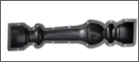 "Балясина №3"800*165400,00 руб.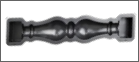 "Балясина №4"825*140400,00 руб.ФотоНаименованиеСоставные частиСтоимость, руб (сНДС)Формы и комплекты для производства балясин и перилФормы и комплекты для производства балясин и перилФормы и комплекты для производства балясин и перилФормы и комплекты для производства балясин и перил2.1.1 (балясина)13 500,00 руб."Комплект №1"2.1.2 (столбик)16 500,00 руб."Комплект №1"2.1.3 (перило)19 000,00 руб.2.1.3 (перило)19 000,00 руб.Комплект49 000,00 руб.2.2.1 (тумба)22 500,00 руб."Комплект №2"2.2.2 (крышка)9 500,00 руб."Комплект №2"2.2.3 (основание)9 500,00 руб.2.2.4 (балясина)15 500,00 руб.2.2.5 (перило)20 000,00 руб.2.3.1 (балясина)12 500,00 руб."Комплект №3"2.3.2 (столбик)16 500,00 руб."Комплект №3"2.3.3 (перило)17 500,00 руб.2.3.3 (перило)17 500,00 руб.Комплект46 500,00 руб.2.4.1 (балясина)14 500,00 руб.2.4.2 (тумба бол)24 500,00 руб."Комплект №4"2.4.3 (тумба мал)18 000,00 руб."Комплект №4"2.4.4 (стойка симетр)11 500,00 руб.2.4.5 (стойка асиметр)13 000,00 руб.2.4.6 (основание)13 500,00 руб.2.4.7 (перило)21 500,00 руб.ФотоНаименованиеРазмерный рядРазмерный рядСтоимость, руб (сФотоНаименование(мм)(мм)НДС)(мм)(мм)НДС)Формы для постаментов и памятников (стеклопластик)Формы для постаментов и памятников (стеклопластик)Формы для постаментов и памятников (стеклопластик)"Постамент 5.1"590*1230*10028 000,00 руб."Постамент 5.2"590*1230*10028 000,00 руб."Постамент 5.3"840*1010*10035 000,00 руб."Постамент 5.4"560*970*10028 000,00 руб."Постамент 5.5"600*970*10028 000,00 руб."Постамент 5.6"540*1050*10035 000,00 руб."Постамент 5.7"750*1300*7028 000,00 руб.ФотоНаименованиеРазмерный рядСтоимость, руб (сФотоНаименование(мм)НДС)(мм)НДС)"Постамент 5.14"570*1060*9028 000,00 руб."Подставка 5.8"700*300*20012 000,00 руб.700*300*20012 000,00 руб.Может входить в комлпект с постаментом 5.1-5.5 или 5.7"Цветочница 5.9"560*1200*12023 000,00 руб.560*1200*12023 000,00 руб.Может входить в комлпект с постаментом 5.1-5.5 и 5.7или подставкой 5.8"Подставка 5.10"620*320*15017 500,00 руб.620*320*15017 500,00 руб.Может входить в комлпект с постаментом 5.6 иподставкой 5.11"Подставка 5.11"580*240*20017 500,00 руб.580*240*20017 500,00 руб.Может входить в комлпект с постаментом 5.1-5.5 и 5.7или подставкой 5.8"Цветочница 5.12"630*1200*15027 000,00 руб.ФотоНаименованиеРазмерный рядСтоимость, руб (сФотоНаименование(мм)НДС)(мм)НДС)Формы МАФ для производства вазонов и цветочниц (стеклопластик)Формы МАФ для производства вазонов и цветочниц (стеклопластик)Формы МАФ для производства вазонов и цветочниц (стеклопластик)Формы МАФ для производства вазонов и цветочниц (стеклопластик)1000*380*100060 000,00 руб."Ваза круглая 1.1/1.2/1.3""Ваза круглая 1.1/1.2/1.3"1100*380*110061 000,00 руб.1180*380*118062 000,00 руб."Ваза пятилучевая 1.4"1180*420*118074 000,00 руб."Ваза лепестковая 1.10"D-1250; h-410109 000,00 руб."Ваза садовая 1.22.1"D-1000; h-49042 000,00 руб."Подставка к вазе садовой 1.22.2"-17 000,00 руб.1.5.1: 350*350*35017 000,00 руб."Ваза малая (1.5.1) с пьедисталом (1.5.2)""Ваза малая (1.5.1) с пьедисталом (1.5.2)"1.5.2: 350*350*3509 500,00 руб.1.5.2: 350*350*3509 500,00 руб.1.6.1: 670*310*67020 000,00 руб."Ваза (1.6.1) с посдатвкой (1.6.2)""Ваза (1.6.1) с посдатвкой (1.6.2)"1.6.2: 450*210*4511 500,00 руб.1.6.2: 450*210*4511 500,00 руб."Ваза колокольчик 1.23"D-620; h-78034 500,00 руб.ФотоНаименованиеРазмерный рядСтоимость, руб (сФотоНаименование(мм)НДС)(мм)НДС)Формы МАФ для производства вазонов и цветочниц (стеклопластик)Формы МАФ для производства вазонов и цветочниц (стеклопластик)Формы МАФ для производства вазонов и цветочниц (стеклопластик)Формы МАФ для производства вазонов и цветочниц (стеклопластик)"Ваза 1.8"700*500*70033 500,00 руб.400*400*40028 000,00 руб."Ваза булыжник 1.13/1.14/1.15""Ваза булыжник 1.13/1.14/1.15"600*400*40030 000,00 руб.800*400*40032 000,00 руб.400*400*40028 000,00 руб."Ваза скала 1.16/1.17/1.18""Ваза скала 1.16/1.17/1.18"600*400*40030 000,00 руб.800*400*40032 000,00 руб.400*400*40028 000,00 руб."Ваза кирпич 1.19/1.20/1.21""Ваза кирпич 1.19/1.20/1.21"600*400*40030 000,00 руб.800*400*40032 000,00 руб."Ваза 1.12"400*370*40018 500,00 руб.325*230*32518 000,00 руб."Ваза 1.25/1.31""Ваза 1.25/1.31"400*300*45026 500,00 руб.400*300*45026 500,00 руб."Ваза восьмигранная 1.9"410*410*39024 500,00 руб.ФотоНаименованиеРазмерный рядСтоимость, руб (сФотоНаименование(мм)НДС)(мм)НДС)Формы МАФ для производства вазонов и цветочниц (стеклопластик)Формы МАФ для производства вазонов и цветочниц (стеклопластик)Формы МАФ для производства вазонов и цветочниц (стеклопластик)Формы МАФ для производства вазонов и цветочниц (стеклопластик)"Ваза 1.11"900*520*90057 000,00 руб.900*520*90057 000,00 руб.Комплект из четырёх форм"Ваза шестерёнка 1.7"400*280*40025 000,00 руб."Ваза шар 1.26" (без дна)580*45025 000,00 руб."Ваза шар 1.26" (с дном)580*45026 500,00 руб."Ваза звездочка 1.29"970*27638 000,00 руб."Ваза малая М010"350*35024 000,00 руб."Ваза греческая М003"700*45027 000,00 руб."Ваза классическая с подставкой М006"700*50029 500,00 руб.ФотоНаименованиеРазмерный рядСтоимость, руб (сФотоНаименование(мм)НДС)(мм)НДС)"Чаша с ушками М003"470*390*43029 000,00 руб."Ваза усеченный квадрат М025"400*400*40025 000,00 руб."Ваза усеченный квадрат М025"400*400*40025 000,00 руб."Ваза усеченный квадрат М025"400*400*40025 000,00 руб."Ваза кубок М034"570*42037 000,00 руб."Ваза ботинок М022"600*300*45027 000,00 руб."Ваза круглая на 3_х ножках М015"600*40034 000,00 руб."Ваза чаша барокко М036"430*34031 000,00 руб.210*30022 000,00 руб."Ваза М038""Ваза М038"300*41027 000,00 руб.400*54031 000,00 руб.ФотоНаименованиеРазмерный рядСтоимость, руб (сФотоНаименование(мм)НДС)(мм)НДС)Формы МАФ для производства вазонов и цветочниц (стеклопластик)Формы МАФ для производства вазонов и цветочниц (стеклопластик)Формы МАФ для производства вазонов и цветочниц (стеклопластик)Формы МАФ для производства вазонов и цветочниц (стеклопластик)"Ваза античная 1.30"770*285*25030 000,00 руб."Цветочница 1.24"1000*1000*35044 500,00 руб."Цветочница 1.27"300*930*40031 500,00 руб."Ваза пятилучевая на подставке М029"1050*65042 000,00 руб."Цветочница большая М017"1300*40044 000,00 руб."Цветочница пятиэтажная Ц6"1835*1200130 000,00 руб.400*400*40025 000,00 руб."Цветочница под камень М01а/б/в/г"600*400*40028 000,00 руб."Цветочница под камень М01а/б/в/г"800*400*40031 000,00 руб.800*400*40031 000,00 руб.1000*400*40033 000,00 руб.ФотоНаименованиеРазмерный рядСтоимость, руб (сФотоНаименование(мм)НДС)(мм)НДС)"Цветочница сборная Ц8" 3 элемента1100*45042 000,00 руб."Урна 7.1"580*502*58036 500,00 руб."Урна 7.2"470*500*38028 500,00 руб."Урна 7.3"480*500*38028 500,00 руб."Урна 7.4"460*620*46028 500,00 руб."Урна 7.5"515*540*42028 500,00 руб."Урна 7.6"360*500*36028 500,00 руб.ФотоНаименованиеРазмерный рядСтоимость, руб (сФотоНаименование(мм)НДС)(мм)НДС)Формы МАФ для производства скамеек и урн (стеклопластик)Формы МАФ для производства скамеек и урн (стеклопластик)Формы МАФ для производства скамеек и урн (стеклопластик)Формы МАФ для производства скамеек и урн (стеклопластик)"Урна круглая У003"400*65024 000,00 руб."Урна бочонок У004"400*55021 000,00 руб.4.1.1: 1270*85*36019 000,00 руб."Скамейка 4.1.1/4.1.2""Скамейка 4.1.1/4.1.2"4.1.2: 320*350*12013 500,00 руб.4.1.2: 320*350*12013 500,00 руб."Скамейка солнце 4.2"430*350*12018 500,00 руб."Скамейка зайчик 4.3"350*430*12018 500,00 руб.4.4.1: 650*600*16025 000,00 руб."Скамейка слоник 4.4.1/4.4.2""Скамейка слоник 4.4.1/4.4.2"4.4.2: 650*600*16025 000,00 руб.4.4.2: 650*600*16025 000,00 руб.4.5.1: 700*670*16025 000,00 руб."Скамейка рыбка 4.5.1/4.5.2""Скамейка рыбка 4.5.1/4.5.2"4.5.2: 700*670*16025 000,00 руб.4.5.2: 700*670*16025 000,00 руб.ФотоНаименованиеРазмерный рядСтоимость, руб (сФотоНаименование(мм)НДС)(мм)НДС)Формы МАФ для производства скамеек и урн (стеклопластик)Формы МАФ для производства скамеек и урн (стеклопластик)Формы МАФ для производства скамеек и урн (стеклопластик)Формы МАФ для производства скамеек и урн (стеклопластик)4.6.1: 870*920*10029 000,00 руб."Скамейка садовая 4.6.1/4.6.2""Скамейка садовая 4.6.1/4.6.2"4.6.2: 870*920*10029 000,00 руб.4.6.2: 870*920*10029 000,00 руб.4.7.1: 920*520*8029 000,00 руб."Скамейка 4.7.1/4.7.2""Скамейка 4.7.1/4.7.2"4.7.2: 920*520*8029 000,00 руб.4.7.2: 920*520*8029 000,00 руб."Скамейка звезда 4.8"500*500*10024 500,00 руб.4.9.1:30 000,00 руб.500*1000*10030 000,00 руб."Скамейка 4.9.1/4.9.2"500*1000*100"Скамейка 4.9.1/4.9.2""Скамейка 4.9.1/4.9.2"4.9.2:30 000,00 руб.4.9.2:30 000,00 руб.500*1000*10030 000,00 руб.500*1000*1004.11.1: 790*52027 000,00 руб.(пр. нога)27 000,00 руб.(пр. нога)"Скамейка 4.11.1/4.11.2/4.11.3"4.11.2: 790*52027 000,00 руб."Скамейка 4.11.1/4.11.2/4.11.3"(лев. нога)27 000,00 руб.(лев. нога)4.11.3(перемычка)10 500,00 руб."Скамейка 4.12"790*52032 500,00 руб.ФотоНаименованиеРазмерный рядСтоимость, руб (сФотоНаименование(мм)НДС)(мм)НДС)Формы МАФ для шаров и тумб (стеклопластик)Формы МАФ для шаров и тумб (стеклопластик)5.40: D-2007 000,00 руб."Шарик 5.40 / 6.2""Шарик 5.40 / 6.2"6.2: D-3008 500,00 руб.6.2: D-3008 500,00 руб."Шар на подставке 6.1"D-150;7 000,00 руб."Шар на подставке 6.1"180*150*1507 000,00 руб.180*150*150"Шар на подставке 6.3"D-250;12 000,00 руб."Шар на подставке 6.3"400*475*47512 000,00 руб.400*475*475"Шар на подставке 6.4"D-150;9 500,00 руб."Шар на подставке 6.4"210*290*2909 500,00 руб.210*290*290"Тумба дорожная 14.1"500*500*50026 500,00 руб.ФотоНаименованиеРазмерный рядСтоимость, руб (сФотоНаименование(мм)НДС)(мм)НДС)Прочие формы МАФСтолбик с шаром9 500,00 руб."Бордюр витой К011""Бордюр витой К011"Полукруглый24 000,00 руб.Прямой24 000,00 руб."Бордюр полукруглый 9.3"370*115*11524 000,00 руб.21.1: 200*200*239035 000,00 руб."Полуколонна 21.1 и полукопитель 22.1""Полуколонна 21.1 и полукопитель 22.1"22.1: 120*330*18029 000,00 руб.22.1: 120*330*18029 000,00 руб.ПроизводительНаименованиеФасовка (кг)Фасовка (кг)Стоимость,ПроизводительНаименованиеФасовка (кг)Фасовка (кг)руб/кг (с НДС)руб/кг (с НДС)Пластификаторы и модификаторыПластификаторы и модификаторыПластификаторы и модификаторыПластил-У,порошок, с ускорителемсвыше 1 тонныРоссияПластил-У,порошок, с ускорителем3083,00 руб.Россиятвердения (1% от веса цемента)30до 1 тоннытвердения (1% от веса цемента)до 1 тонны85,00 руб.Пластификатор С- 3 (Полипласт) (0.3 % отсвыше 1 тонныРоссияПластификатор С- 3 (Полипласт) (0.3 % от20121,00 руб.Россиявеса цемента)20до 1 тоннывеса цемента)до 1 тонны123,00 руб.Полипласт СП-1, порошок (0.3% от весасвыше 1 тонныРоссияПолипласт СП-1, порошок (0.3% от веса25127,00 руб.Россияцемента)25до 1 тонныцемента)до 1 тонны130,00 руб.свыше 1 тонныРоссияСуперпластификатор DC-5-810170,00 руб.РоссияСуперпластификатор DC-5-810до 1 тонны180,00 руб.свыше 1 тонныРоссияЛигнопан Б-22578,00 руб.РоссияЛигнопан Б-225до 1 тонны80,00 руб.Мегалит С-3 ВО (суперпластификатор ссвыше 1 тонныРоссияМегалит С-3 ВО (суперпластификатор с2553,00 руб.Россиявоздухоподавл.эфф.)25до 1 тоннывоздухоподавл.эфф.)до 1 тонны55,00 руб.Ускорители тверденияРеламикс, сухой порошок, (0,3 % от весасвыше 1 тонныРоссияРеламикс, сухой порошок, (0,3 % от веса25131,00 руб.Россияцемента)25до 1 тонныцемента)до 1 тонны133,00 руб.Добавки для производства пеноизола (карбомидного пенопласта)Добавки для производства пеноизола (карбомидного пенопласта)Добавки для производства пеноизола (карбомидного пенопласта)Добавки для производства пеноизола (карбомидного пенопласта)свыше 1 тонныРоссияОртофосфорная кислота3395,00 руб.РоссияОртофосфорная кислота33до 1 тонны100,00 руб.свыше 1 тонныРоссияСмола SDO-L (ПН)25120,00 руб.РоссияСмола SDO-L (ПН)25до 1 тонны128,00 руб.Смола полимерная Карбамет-Т (безсвыше 1 тонныРоссияСмола полимерная Карбамет-Т (без26065,00 руб.Россиястоимости тары)260до 1 тонныстоимости тары)до 1 тонны70,00 руб.свыше 1 тонныРоссияПенообразователь АБСК10160,00 руб.РоссияПенообразователь АБСК10до 1 тонны165,00 руб.ПроизводительНаименованиеФасовка (кг)Стоимость, руб/кг (сПроизводительНаименованиеФасовка (кг)НДС)НДС)Смазка для металлических формСмазка для металлических формсвыше 1 тонны50174,00 руб.50до 1 тонныРоссияЭмульсол180,00 руб.РоссияЭмульсолсвыше 1 тонны200145,00 руб.200до 1 тонны148,00 руб.Масло для смазки форм тротуарнойсвыше 1 тонныРоссияМасло для смазки форм тротуарной5190,00 руб.Россияплитки5до 1 тонныплиткидо 1 тонны200,00 руб.ГазообразовательСухая смесь для производства ячеистогосвыше 1 тонныРоссияСухая смесь для производства ячеистого20480,00 руб.Россиябетона  ПАП-2 Шелехов20до 1 тонныбетона  ПАП-2 Шелеховдо 1 тонны500,00 руб.Фибра полипропиленовая (Фиброволокно)Фибра полипропиленовая (Фиброволокно)Фиброволокно (Фибра) длина: 6мм, 12мм,свыше 1 тонныРоссияФиброволокно (Фибра) длина: 6мм, 12мм,1266,00 руб.Россия18мм, 45мм1до 1 тонны18мм, 45ммдо 1 тонны271,00 руб.Пенообразовательсвыше 1 тонны30242,00 руб.30до 1 тонныРоссияПенообразователь ПБ-2000252,00 руб.РоссияПенообразователь ПБ-2000свыше 1 тонны200214,00 руб.200до 1 тонны216,00 руб.Гидрофобизаторсвыше 1 тонныРоссияГидрофобизатор «G-Tech»10330,00 руб.РоссияГидрофобизатор «G-Tech»10до 1 тонны350,00 руб.свыше 1 тонныРоссияСОФЭКСИЛ-40 жидкость, в канистрах 20л26249,60 руб.РоссияСОФЭКСИЛ-40 жидкость, в канистрах 20л26до 1 тонны267,30 руб.СОФЭКСИЛ-40 жидкость, в канистрах до 50свыше 1 тонныРоссияСОФЭКСИЛ-40 жидкость, в канистрах до 5067251,50 руб.Россиял67до 1 тоннылдо 1 тонны267,90 руб.Воздухововлекающие добавкиВоздухововлекающие добавкисвыше 1 тонныРоссияСмола SDO-L (ТП)25124,00 руб.РоссияСмола SDO-L (ТП)25до 1 тонныдо 1 тонны128,00 руб.ПроизводительНаименованиеНаименованиеФасовка (кг)Стоимость,ПроизводительНаименованиеНаименованиеФасовка (кг)руб/кг (с НДС)руб/кг (с НДС)Противоморозные добавкиПротивоморозные добавкисвыше 1 тонныРоссияФормиат натрия, в мешках5025,00 руб.РоссияФормиат натрия, в мешках50до 1 тонны27,00 руб.свыше 1 тонныРоссияНитрит натрия, в мешках2585,00 руб.РоссияНитрит натрия, в мешках25до 1 тонны90,00 руб.Противоморозная добавка, 20л. (в жидкомсвыше 1 тонныРоссияПротивоморозная добавка, 20л. (в жидком2058,00 руб.Россиявиде)20до 1 тоннывиде)до 1 тонны60,00 руб.свыше 1 тонныРоссияКальций хлористый (технический), 25 кг2545,50 руб.РоссияКальций хлористый (технический), 25 кг25до 1 тонны47,00 руб.Пигменты российского производстваПигменты российского производстваПигменты российского производствасвыше 1 тонныРоссияСиний, синтетический (не выгорает) 2-5 %25196,00 руб.РоссияСиний, синтетический (не выгорает) 2-5 %25до 1 тонны198,00 руб.Зеленый, синтетический (не выгорает) 2-5свыше 1 тонныРоссияЗеленый, синтетический (не выгорает) 2-525196,00 руб.Россия%25до 1 тонны%до 1 тонны198,00 руб.Черный П-324, на основе техуглерода 0,5-1свыше 1 тонныРоссияЧерный П-324, на основе техуглерода 0,5-123132,00 руб.Россия%23до 1 тонны%до 1 тонны135,00 руб.свыше 1 тонныРоссияЧерный, на основе углерода 0,5-1 %20382,00 руб.РоссияЧерный, на основе углерода 0,5-1 %20до 1 тонны385,00 руб.Пигменты Fepren (применяют от 2 до 5 % от веса цемента)Пигменты Fepren (применяют от 2 до 5 % от веса цемента)Пигменты Fepren (применяют от 2 до 5 % от веса цемента)Красный Fepren TP-303 железоокисный, всвыше 1 тонныЧехияКрасный Fepren TP-303 железоокисный, в25285,00 руб.мешкахмешкахдо 1 тонны285,00 руб.Желтый Fepren Y-710 железоокисный, всвыше 1 тонныЧехияЖелтый Fepren Y-710 железоокисный, в15424,00 руб.Чехиямешках15до 1 тоннымешкахдо 1 тонны424,00 руб.Коричневый Fepren HM-470свыше 1 тонныЧехияКоричневый Fepren HM-47025346,00 руб.Чехияжелезоокисный, в мешках25до 1 тонныжелезоокисный, в мешкахдо 1 тонны346,00 руб.ПроизводительНаименованиеФасовка (кг)Стоимость,ПроизводительНаименованиеФасовка (кг)руб/кг (с НДС)руб/кг (с НДС)Пигменты Fepren (применяют от 2 до 5 % от веса цемента)Пигменты Fepren (применяют от 2 до 5 % от веса цемента)Черный Fepren B-630 железоокисный, всвыше 1 тонныЧехияЧерный Fepren B-630 железоокисный, в25по запросуЧехиямешках25до 1 тоннымешкахдо 1 тонныпо запросуБелый Titanium dioxide R-200M диоксидсвыше 1 тонныЧехияБелый Titanium dioxide R-200M диоксид25810,00 руб.Чехиятитана, в мешках25до 1 тоннытитана, в мешкахдо 1 тонны810,00 руб.Пигменты Yipin (применяют от 2 до 5 % от веса цемента)Пигменты Yipin (применяют от 2 до 5 % от веса цемента)Красный (алый) S110 железоокисный, всвыше 1 тонныКНРКрасный (алый) S110 железоокисный, в25276,00 руб.КНРмешках25до 1 тоннымешкахдо 1 тонны278,00 руб.Красный (малиновый) S130свыше 1 тонныКНРКрасный (малиновый) S13025262,00 руб.КНРжелезоокисный, в мешках25до 1 тонныжелезоокисный, в мешкахдо 1 тонны264,00 руб.Оранжевый S960 железоокисный, всвыше 1 тонныКНРОранжевый S960 железоокисный, в25306,00 руб.КНРмешках25до 1 тоннымешкахдо 1 тонны308,00 руб.Зеленый Green 5605 железоокисный, всвыше 1 тонныКНРЗеленый Green 5605 железоокисный, в25306,00 руб.КНРмешках25до 1 тоннымешкахдо 1 тонны308,00 руб.Желтый I. O. Yellow 313 железоокисный, всвыше 1 тонныКНРЖелтый I. O. Yellow 313 железоокисный, в25262,00 руб.КНРмешках25до 1 тоннымешкахдо 1 тонны264,00 руб.Коричненый S686 железоокисный, всвыше 1 тонныКНРКоричненый S686 железоокисный, в25262,00 руб.КНРмешках25до 1 тоннымешкахдо 1 тонны264,00 руб.свыше 1 тонныКНРЧерный S770 железноокисный, в мешках25272,00 руб.КНРЧерный S770 железноокисный, в мешках25до 1 тонныдо 1 тонны274,00 руб.свыше 1 тонныКНРЧерный S722 железноокисный, в мешках25236,00 руб.КНРЧерный S722 железноокисный, в мешках25до 1 тонныдо 1 тонны238,00 руб.